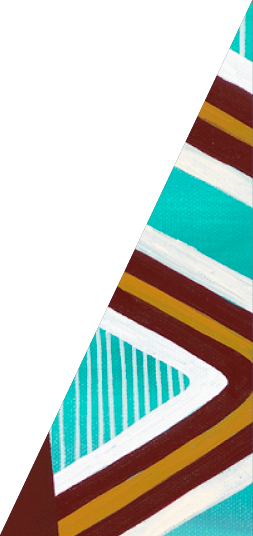 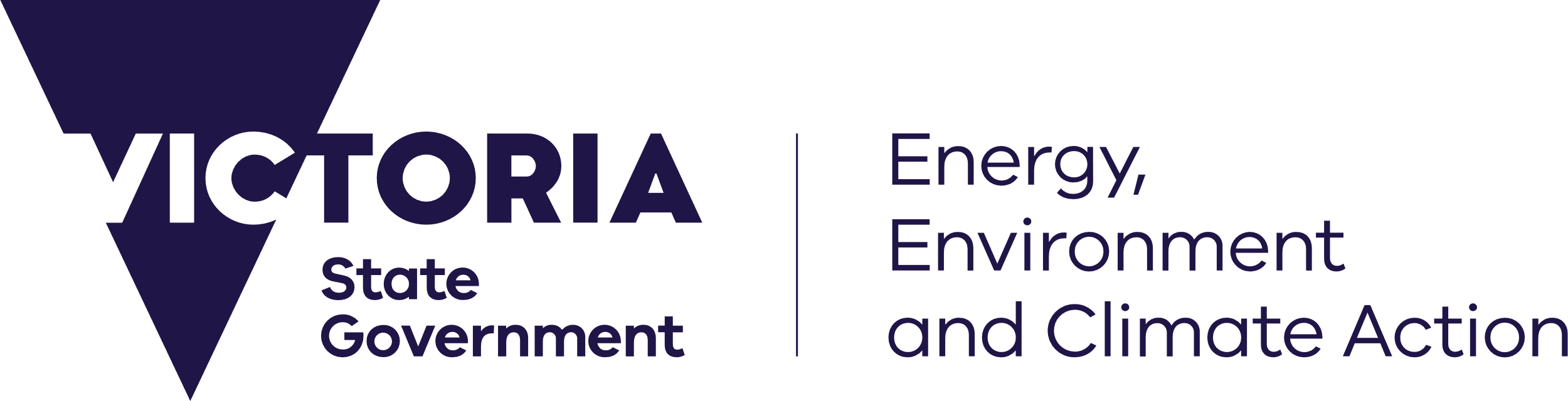 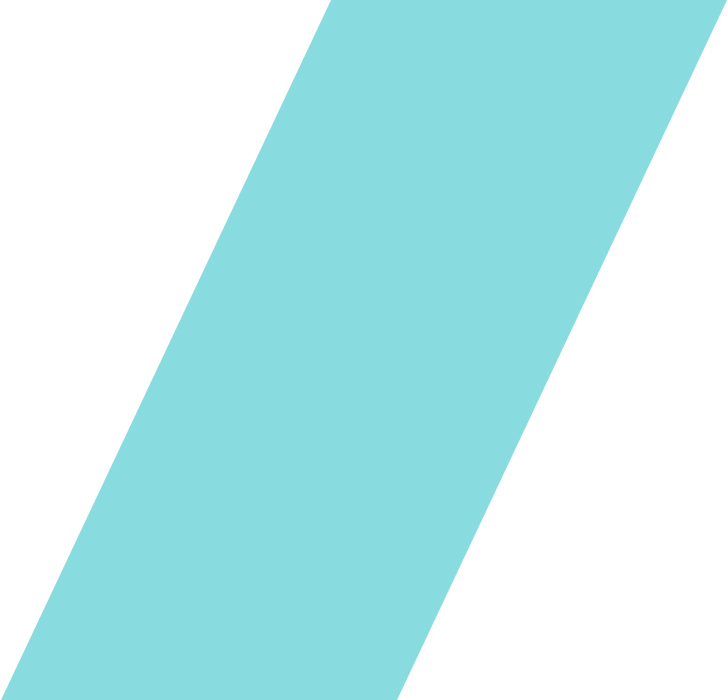 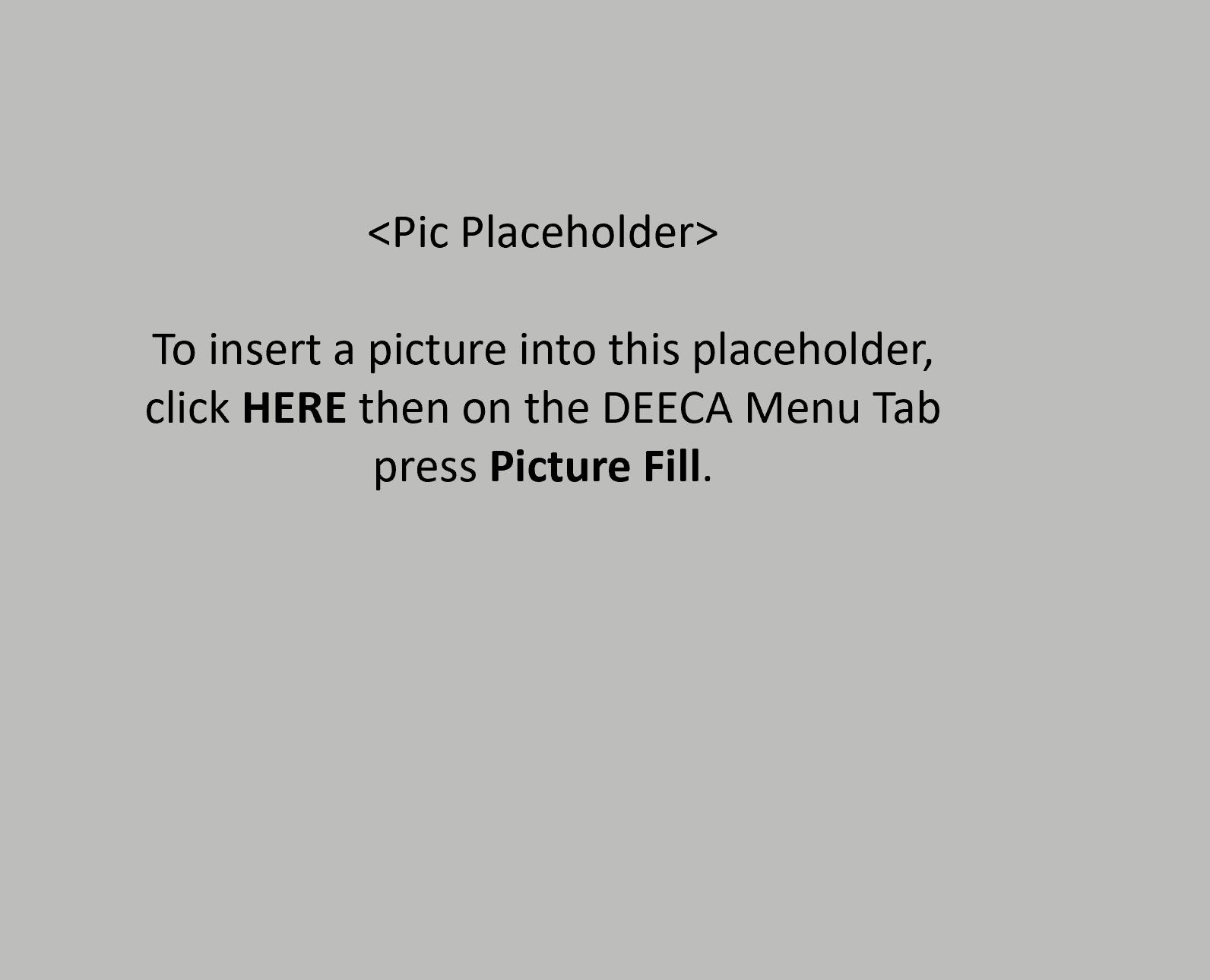 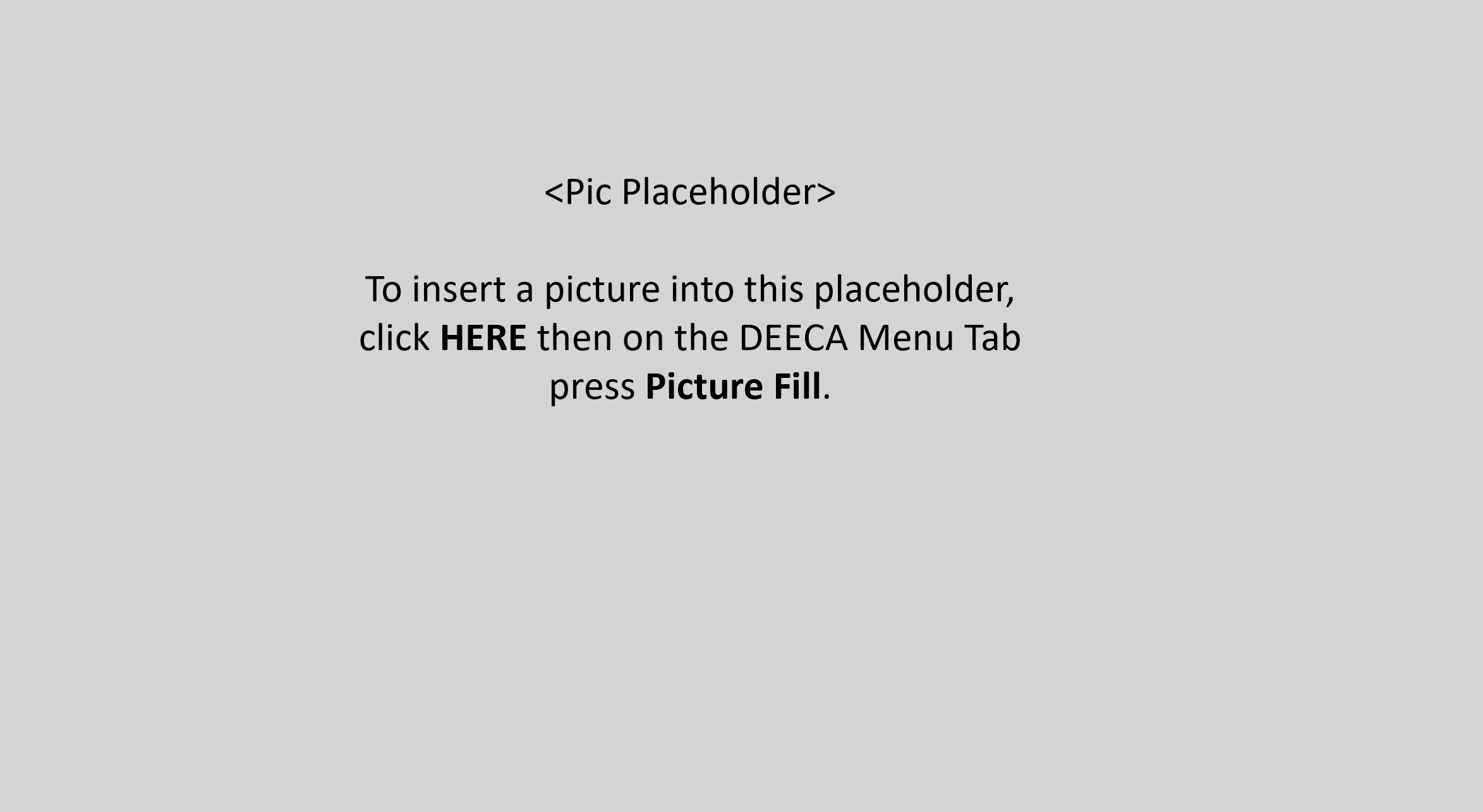 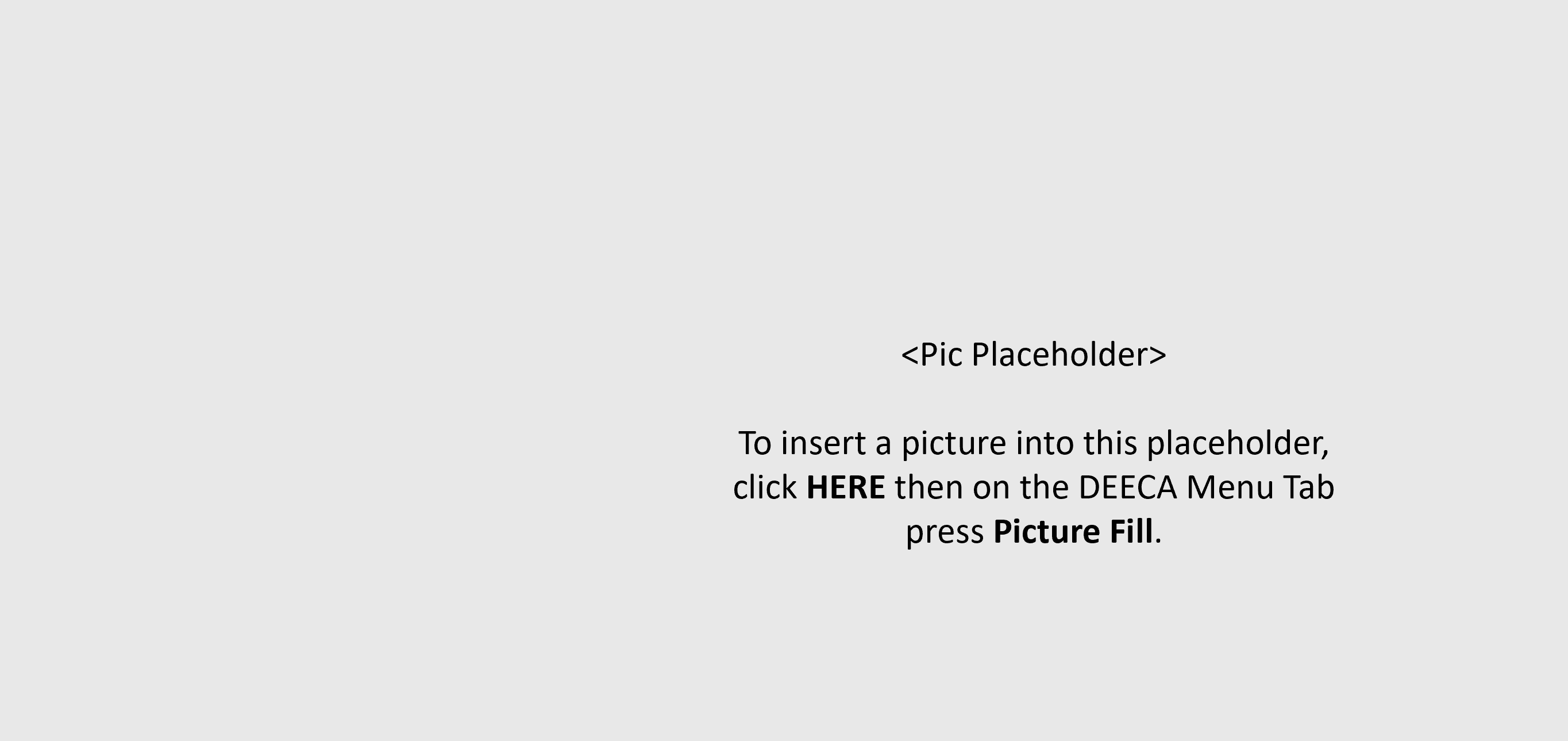 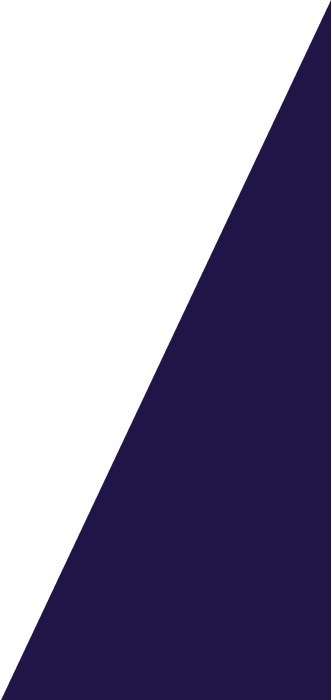 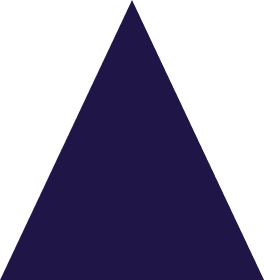 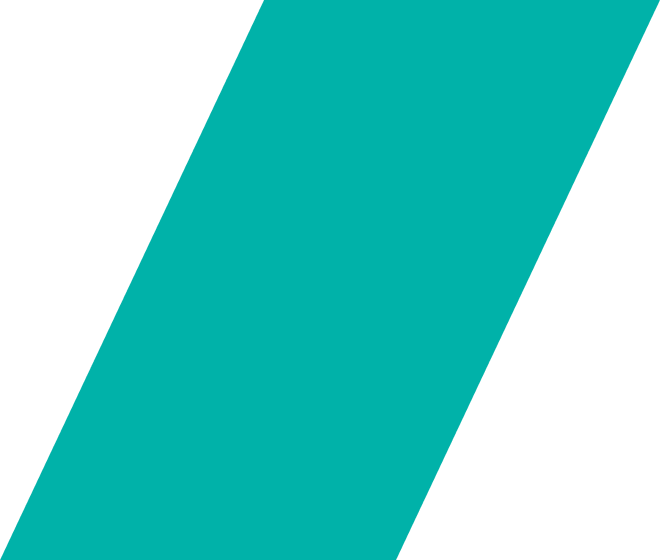 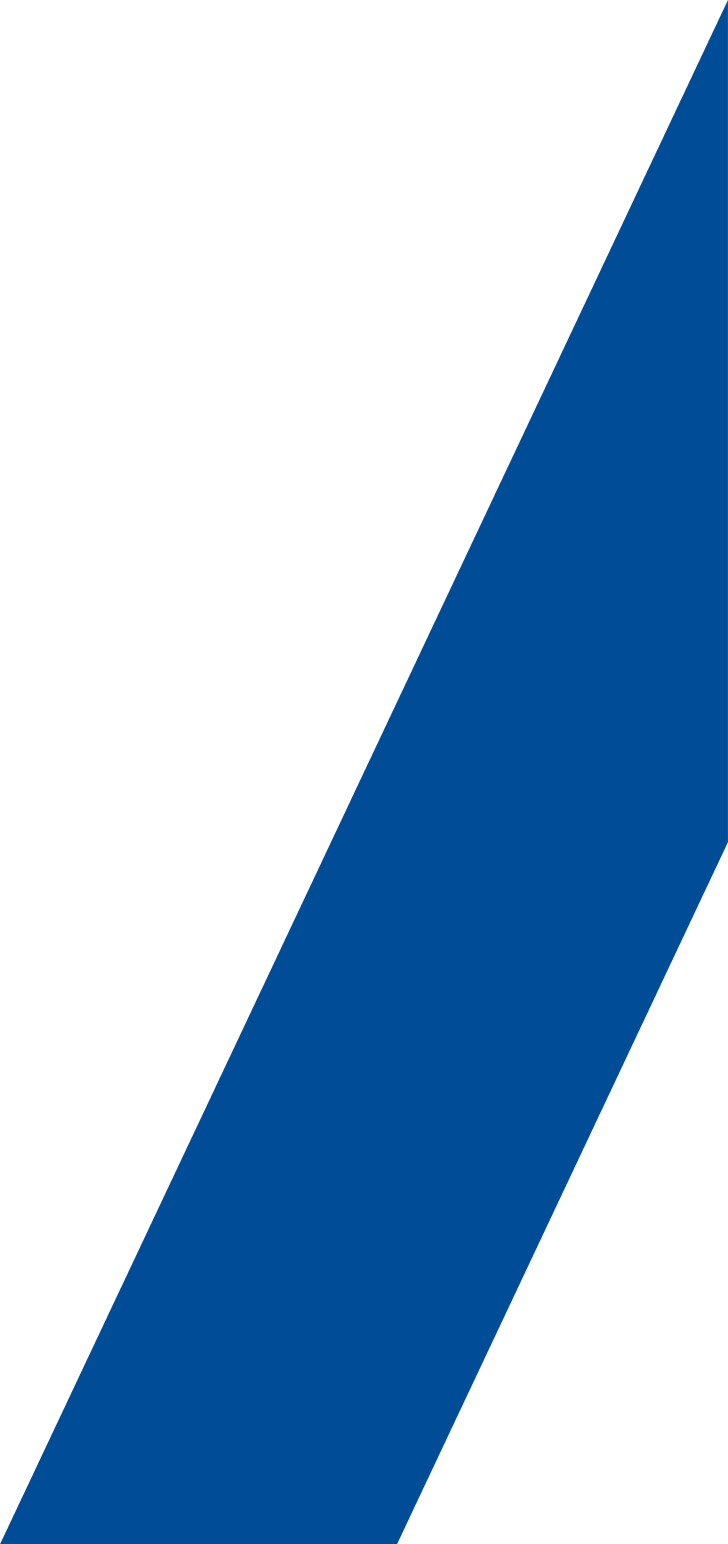 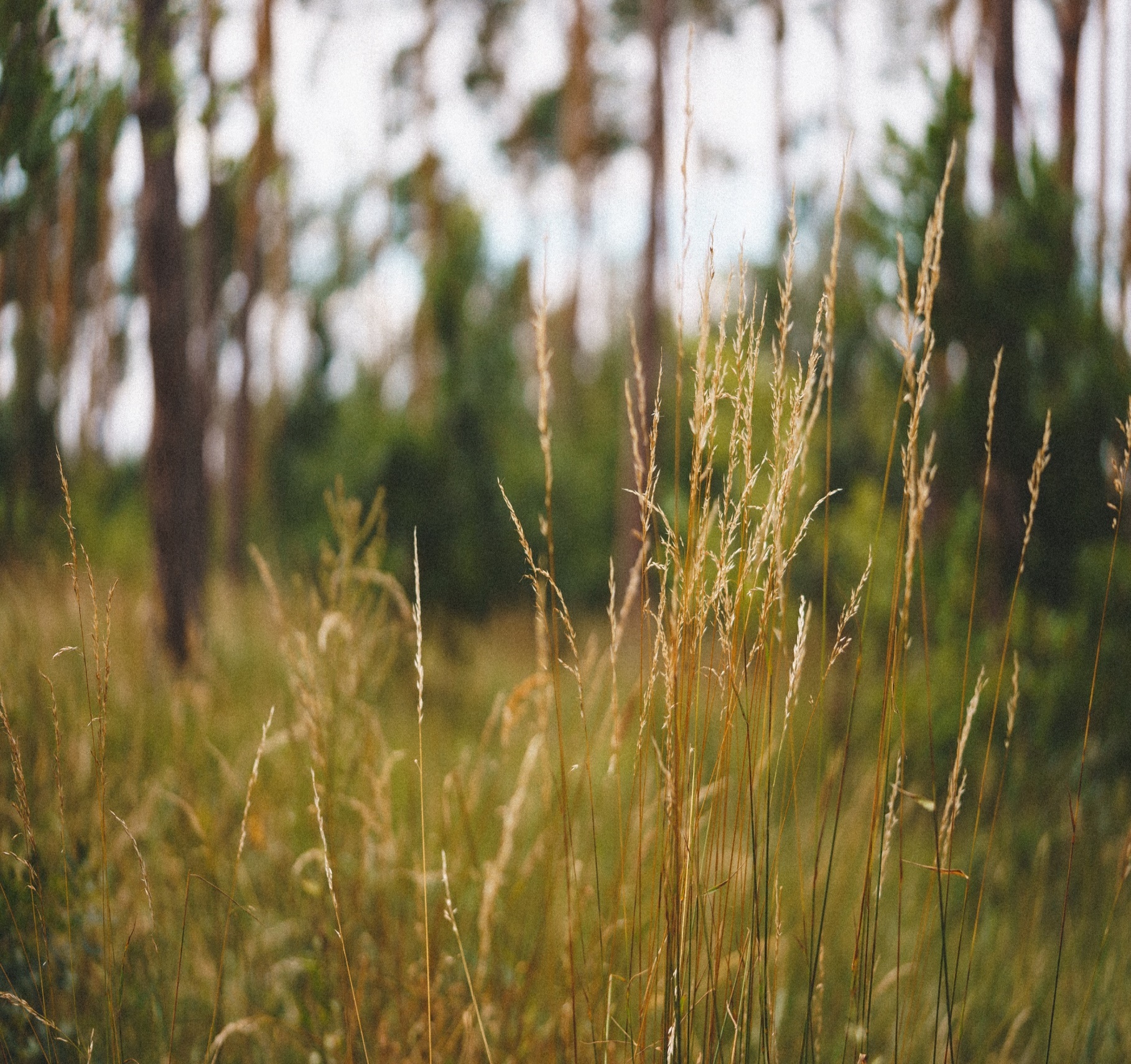 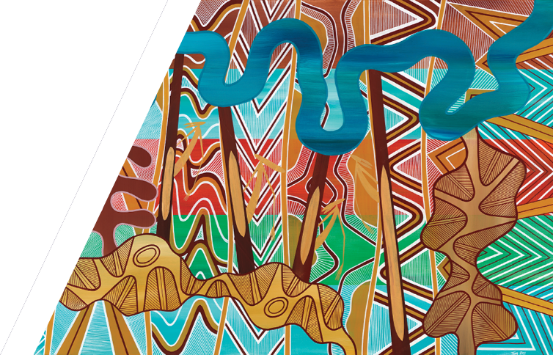 © The State of Victoria Department of Energy, Environment and Climate Action 2023.Creative CommonsThis work is licensed under a Creative Commons Attribution 4.0 International licence, visit the Creative Commons website (http://creativecommons.org/licenses/by/4.0/).You are free to re-use the work under that licence, on the condition that you credit the State of Victoria as author. The licence does not apply to any images, photographs or branding, including the Victorian Coat of Arms, and the Victorian Government and Department logos.ISBN 978-1-76136-551-5 (pdf/online/MS word) DisclaimerThis publication may be of assistance to you but the State of Victoria and its employees do not guarantee that the publication is without flaw of any kind or is wholly appropriate for your particular purposes and therefore disclaims all liability for any error, loss or other consequence which may arise from you relying on any information in this publication.AccessibilityTo receive this document in an alternative format, phone the Customer Service Centre on 136 186, email customer.service@delwp.vic.gov.au, or contact National Relay Service on 133 677. Available at DEECA website (www.deeca.vic.gov.au). ContentsContents	3Definitions	4Acronyms	6Supporting links	6Introduction	7About this Plan	8Scope	8Legislative and regulatory framework	9Administrative arrangements	11Goal	12Aims, actions, and indicators	13Aim 1: Ensure that commercial kangaroo harvesting in Victoria is ecologically sustainable.	13Aim 2: Ensure that commercial kangaroo harvesting in Victoria is conducted according to animal welfare standards.	20Aim 3: Ensure that commercial kangaroo harvesting activities are effectively regulated.	21Aim 4. Effectively monitor and enforce compliance.	23Aim 5: Work with Traditional Owners to identify opportunities for involvement.	25Aim 6: Facilitate research and development.	26Aim 7: Maintain accountability and transparency.	28Aim 8: Undertake program review and reporting.	29Appendix 1: Harvest Zones for 2024	31Appendix 2: Harvest Zones for 2025-2028	32Appendix 3: Managing the KHP alongside the ATCW system	33Appendix 4: Biology, ecology, and conservation of Victorian kangaroos	34Appendix 5: Threats	36Appendix 6: Impact assessment	38References	40DefinitionsAcronymsSupporting linksIntroductionIn Victoria, the Kangaroo Harvest Management Plan (KHMP) 2024-2028 outlines the standards and rules for the commercial harvesting of kangaroos. It considers relevant State and Commonwealth legislation (see Legislative and regulatory framework) and importantly, these rules require that any commercial kangaroo harvesting is sustainable and humane. This Plan has an overarching goal with eight aims and sets out how the harvesting of eastern grey kangaroo (Macropus giganteus) and the western grey kangaroo (Macropus fuliginosus) must be administered by the government and conducted by harvesters and processors.The current framework for harvesting grey kangaroos for commercial purposes in Victoria has been in place since 1 October 2019. This Plan replaces the KHMP 2021-2023 which will continue to remain in force until it expires on December 31, 2023. Commercial harvesting operates alongside the Authority to Control Wildlife system (ATCW) provided for in the Wildlife Act (see Appendix 3: Managing the KHP alongside the ATCW system). It provides landholders an alternative to undertaking their own authorised control of grey kangaroos under the ATCW system. Commercial harvesting is permitted under this Plan, which sets out the Harvest Zones and requirements for the ecologically sustainable and humane harvesting of kangaroos to be processed for pet food or human consumption. This Plan is administered through the Kangaroo Harvesting Program (KHP). A review of the preceding KHMP 2021-2023, including public consultation, was undertaken as part of the development of this Plan. Commercial harvesting activities and impacts have been closely monitored throughout the life of the previous plan to ensure that any potential long-term impacts on Victoria’s grey kangaroo populations from harvesting activities are minimised and mitigated.About this Plan ScopeThe KHMP 2024-2028 has been developed to set out the actions for the sustainable and humane harvest of grey kangaroos in Victoria.Primarily this Plan has been prepared so:it is a ‘recognised wildlife management plan’ approved by the Secretary of DEECA under section 28A(1)(h) of the Wildlife Act and enables the authorisation of the harvesting activities as set out in this Planto satisfy the requirements of Part 13A of the EPBC Act as they relate to the export of kangaroo products.The KHMP 2024-2028 will remain in force until 31 December 2028 (unless replaced before that time). Any Wildlife Act authorisations issued under this Plan will expire at the end of its operation.As part of its primary function and to fulfill legislative and regulatory obligations, this Plan:permits the commercial harvest of eastern grey and western grey kangaroos on private land in designated Harvest Zones and on specified areas of public landsets out the 8 aims with associated actions and indicators for government and market participants applies only to the commercial harvesting of kangaroos.This Plan does not:seek to describe or provide guidance for the management of kangaroos beyond commercial harvestingauthorise any person to take action with respect to kangaroos under the Wildlife Act. Persons seeking to carry out commercial harvesting must obtain an authorisation under section 28A of the Wildlife Act as part of the KHPdoes not replace or limit the ability for landholders to apply for an ATCW to control kangaroos on other valid bases outside of the KHP process and this Plan, such as for damage mitigation purposes.The control of grey kangaroos under the ATCW system has traditionally been the only option for Victorian landholders seeking to control kangaroos on their property. The KHP substitutes a significant proportion of the control that would have otherwise been permitted through the ATCW system. The ATCW system remains available to landholders and land managers who sit outside Harvest Zones or who do not wish to participate in the KHP (see Appendix 3: Managing the KHP alongside the ATCW system). While the ATCW system operates outside the scope of this Plan, any control measures undertaken through that system are accounted for in the overall management of grey kangaroo populations in Victoria to ensure that the total number of kangaroos controlled remains within defined limits and is sustainable. Legislative and regulatory frameworkThis Plan is guided by State and Commonwealth legislative and regulatory frameworks and enables the authorisation of the harvesting activities as described below. Any references in this Plan extends to subsequent legislation or regulations made that replace those described.Victorian legislationWildlife Act 1975The purposes of the Wildlife Act set out in section 1A of that Act, are: to establish procedures in order to promote: the protection and conservation of wildlife; and  the prevention of taxa of wildlife from becoming extinct; and  the sustainable use of and access to wildlife; and to prohibit and regulate the conduct of persons engaged in activities concerning or related to wildlife.The Wildlife Act provides that the Secretary of DEECA may authorise harvesters to hunt, take or destroy grey kangaroos to support the KHMP ‘as a recognised wildlife management plan.’ Any authorisations issued under the KHMP can be for a period of up to 3 years and will expire at the end of the life of this Plan.Wildlife Regulations 2013 Prescribe relevant licence categories, including a ‘Wildlife Processor Licence’ which authorises the holder (Wildlife Processor) to possess, keep, buy, sell, process, and dispose of dead wildlife, including grey kangaroos, for the purpose of providing wildlife products such as fur, skins, or leather, for sale. Wildlife Processor Licences are subject to conditions and can be issued annually or for a period of up to 3 years.Flora and Fauna Guarantee Act 1988Provides for matters to be taken into account when approving this plan, including the objectives set out in section 4 of the Flora and Fauna Guarantee Act 1988 (FFG Act) and the matters described in section 4B of the FFG Act.  The objectives of the FFG Act are:to guarantee that all taxa of Victoria's flora and fauna, other than taxa specified in the Excluded List, can persist and improve in the wild and retain their capacity to adapt to environmental change; and to prevent taxa and communities of flora and fauna from becoming threatened and to recover threatened taxa and communities so their conservation status improves; and to protect, conserve, restore and enhance biodiversity, including— flora and fauna and their habitats; and  genetic diversity; and  ecological communities; and  ecological processes; and to identify and mitigate the impacts of potentially threatening processes to address the important underlying causes of biodiversity decline; and to ensure the use of biodiversity as a natural resource is ecologically sustainable; and to identify and conserve areas of Victoria in respect of which critical habitat determinations are made.Meat Industry Act 1993 Establishes the standards for meat production and the regulatory framework for meat production for human consumption and pet food. Wildlife Processors who wish to process grey kangaroos must also be appropriately licensed under the Meat Industry Act 1993 (Meat Industry Act) to produce meat for pet food or human consumption. Kangaroos are treated as game under this Act. They can be processed at either:a licensed ‘game processing facility’ if the processing is for human consumption or a licenced ‘pet food processing facility’ if the processing is for pet food. A field depot and harvest vehicle used for the commercial harvesting of grey kangaroos can be licenced as either a game processing facility or pet food processing facility. Prevention of Cruelty to Animals Act 1986Establishes offences for acts or omissions that result in the pain and suffering of any animal – including grey kangaroos. However, these offences do not apply to harvesters provided that a harvester complies with this Plan, as a ‘recognised wildlife management plan’ under the Wildlife Act. Firearms Act 1996Regulates the purchase, possession, carriage, storage, and use of firearms in Victoria. Harvesters must comply with the Firearms Act 1996 to maintain their Firearms Licence.Commonwealth legislationThe EPBC Act sets the requirements for exporting wildlife for commercial purposes. As part of the application for approval, this Plan has been prepared so as it can be declared as an approved WTMP in accordance with section 303FO of the EPBC Act. For comprehensive information regarding exporting wildlife products refer to the Australian Government website (see Supporting links).Environment Protection and Biodiversity Conservation Act 1999The EPBC Act specifies that the Minister must only declare an approved WTMP if the Minister is satisfied that the Plan is consistent with the objects of Part 13A of the EPBC Act. This is addressed through various actions outlined in this Plan, with further information included in Appendices (see Appendix 5: Threats and Appendix 6: Impact assessment). These actions include, but are not limited to:an assessment of the environmental impacts of the activities covered by the Planmanagement controls directed towards ensuring the impacts of the activities covered by the Plan are ecologically sustainable in terms of the species, the activity, and relevant ecosystemnot detrimental to the species, the conservation status of the species or any relevant ecosystem covered by the planmeasures to mitigate, monitor, and respond to the environmental impacts of the activities covered by the Plan.If satisfied the Minister may declare the approved WTMP in the Commonwealth Gazette for a period of 5 years or for the life of this Plan. In deciding whether to declare a plan as an approved WTMP, the Minister must also have regard to whether: legislation relating to the protection, conservation, or management of the species to which the Plan relates is in force in the State or Territory concernedthe legislation applies throughout the State or Territory concernedin the opinion of the Minister, the legislation is effective.Administrative arrangementsDEECA DEECA is responsible for:maintaining the sustainable harvest modelarranging population surveyspreparing quota reports and the setting of quota for each harvest zonemonitoring the number of animals controlled under both the commercial harvesting program and the ATCW system throughout the yeardecisions to reduce or suspend quotas in any Harvest Zone if required.Approval by the Secretary of DEECA enables this Plan to be treated as a ‘recognised wildlife management plan’ for the purposes of section s28A of the Wildlife Act.Conservation RegulatorThe Conservation Regulator (CR) forms part of DEECA. It is responsible for administering the ATCW system and Wildlife Processor Licences. For the purposes of this Plan, activities by the CR include:monitoring compliance with conditions set by Wildlife Processor Licencescollecting information on ATCW data for quota consideration.DJSIR DJSIR or its agents are responsible for:providing information on KHP data for quota considerationproviding platforms to process harvester and quota applicationsproviding a platform that captures real-time harvest datapublishing and maintaining a webpage with all required KHP information.Game Management Authority (GMA) (an agent of DJSIR)The GMA was established under the Game Management Authority Act 2014 and is an agent of DJSIR for the purposes of this Plan. Activities for which the GMA are responsible include:authorising harvesters as a delegated power from the Secretary DEECAallocating tags, monitoring, and reporting of quotacompliance activities associated with harvester conduct providing an annual KHP compliance plan.The Secretary of DEECA, is responsible for issuing authorisations under section 28A(1) of the Wildlife Act for the control of kangaroos. The Secretary has delegated the power to make decisions regarding the issuing of authorisations to harvesters to support this Plan to officers under the Game Management Act 2014 that are employed by the GMA. For the purposes of the Wildlife Act Authorised Officers of the GMA also carry out the necessary compliance and enforcement functions.Service Victoria - Digital systems (an agent of DJSIR)Administration of the program, including issuing authorisations, monitoring harvest quotas, and linking landholders with harvesters is managed by Service Victoria via an online system.The Secretary of DEECA has delegated the delivery of written authorisations under section 28A of the Wildlife Act to Service Victoria to enable the operation of the system. Service Victoria is delivering this function as an agent of DJSIR.PrimeSafe PrimeSafe is responsible for the issuing of licenses to meat processing facilities as required under the Meat Industry Act.PrimeSafe will monitor compliance with licensing requirements at meat processing facilities and take enforcement action as necessary where breaches of the Meat Industry Act are identified.Goal GoalThe overarching goal of the Victorian Kangaroo Harvest Management Plan is:“To provide for the sustainable and humane use of grey kangaroos in a way that protects the welfare of all animals involved.”This goal aligns with the objects of the EPBC Act and is guided by the principles of ecologically sustainable development through conservation, and ecologically sustainable use of a natural resource, as defined in the Act.The key priorities of this Plan are to ensure sustainable grey kangaroo populations and that any killing of kangaroos is humane to minimise pain or suffering. AimsThere are 8 aims described in this Plan with a series of corresponding actions and indicators. The actions and indicators guide the activities undertaken under the Plan to ensure the aims are met to accomplish the overarching goal. Agencies will work collaboratively to deliver the actions outlined under each aim with lead agencies defined for the relevant actions.Aims, actions, and indicators Aim 1: Ensure that commercial kangaroo harvesting in Victoria is ecologically sustainable.Ecological sustainability of kangaroo harvesting is managed based on statewide kangaroo population survey data, population modelling, sustainable harvest principles, and other available information about grey kangaroo populations throughout their Victorian range. Management approaches for sustainability also include considerations regarding Harvest Zones, control of kangaroos through ATCWs on public and private land, animals killed by vehicle collisions (where data is available) and impacts of emergencies such as flooding and fire. Harvest ZonesThis Plan permits the commercial harvesting of eastern grey and western grey kangaroos on private land and some public land in designated areas of Victoria. Harvest Zones for 2024For the period of 1 January 2024 to 31 December 2024 the state is divided into 7 Harvest Zones (see Appendix 1: Harvest Zones for 2024). Harvest Zones are based on ecological units and, at the time of publishing, existing local government area (LGA) borders. Metropolitan Melbourne and areas with minimal or no kangaroo populations such as French Island, are not included in Harvest Zones. Harvesting in 2024 may only occur in the LGAs listed (see Table 1). Annual commercial quotas will be set for each Harvest Zone.Table 1. Local Government Areas contained in each kangaroo Harvest Zone in Victoria.New Harvest Zones for 2025-2028For the period of 1 January 2025 to 31 December 2028 the state is divided into 5 Harvest Zones and 1 Exclusion Zone (see Appendix 2: Harvest Zones for 2025-2028). The new Harvest Zones are based on consideration of a number of factors including areas with minimal or no kangaroo populations, Melbourne urban growth boundary, ecological units, approved levels of control under ATCW, take through the KHP, and at the time of publishing, existing local government area (LGA) borders. The majority of take in the previous Mallee Harvest Zone (Mildura) was undertaken on public land through the ATCW system, hence Mildura has been included in the Loddon Mallee Harvest Zone. If public land managers require access to the KHP, this will be provided for as a separate quota, but included within the total quota as direct replacement for ATCW numbers as described below (see Public land and separate quota section below).The Exclusion Zone is extended to include Melbourne Central Business District (CBD), outer suburbs and urban growth corridors, Port Phillip and Western Port Bays, Mornington Peninsula, the Dandenong’s, and the Western Grasslands.Harvesting in 2025-2028 may only occur in the LGAs listed (see Table 2) and annual commercial quotas are set for each Harvest Zone.Table 2. Local Government Areas contained in each kangaroo Harvest Zone in Victoria.Population modellingUnder the previous KHMP 2021-2023, the assessment of kangaroo populations for management purposes was undertaken using a design-based approach. A new model-based approach has been developed and will be used for grey kangaroo population estimates under this Plan.The previous design-based approach was based on calculating average kangaroo density estimates within a Harvest Zone over the entire area. This approach assumes that kangaroo density within a Harvest Zone is constant. The advantage is that this approach is based on a minimal set of assumptions, however, is not as useful for estimating kangaroo populations over areas smaller than a Harvest Zone.   In contrast the new model-based approach examines relationships between kangaroo densities along the survey transects and the associated habitat or climate variables of those areas. These relationships are then used to predict kangaroo abundance across a Harvest Zone which can provide insight into the habitat preferences of grey kangaroos, as well as the ability to make predictions of kangaroo abundance for smaller areas than is possible with the design-based approach. Initial investigations of the model-based approach indicate it can improve precision of population estimates (Scroggie et al. submitted).Adoption of the new model-based approach will allow better flexibility for the setting of sustainable harvest quotas by allowing them to be set for any arbitrary area. For example, quota could be set for a modified Harvest Zone that excluded areas affected by emergencies such as bushfires or floods.  Eastern grey and western grey kangaroosWhen developing quota, the number of eastern and western grey kangaroos is not separated in the total quota or commercial quota for each Harvest Zone. Using a single quota for both species is considered to pose minimal risk to the viability of either species in any given Harvest Zone, or more broadly, as the habitat range of each species extends well beyond Victoria and both species are considered secure in Victoria and nationally. Species overlap only occurs in the current (2024) Harvest Zones of Mallee, Upper Wimmera, and Lower Wimmera, and in the future (2025-2028) Harvest Zones of Loddon Mallee, Grampians and Barwon South West. In these Harvest Zones, it is anticipated that harvesting will be proportionate to the ratio at which these species occur within that zone. Harvesters are required to report on the number of each species harvested. Reported data is closely monitored to ensure the harvest of each species is aligned with modelled population ratios in respective Harvest Zones. Population modelling and ratios are based on aerial and ground surveys. Ground surveys of the two species undertaken in 2017, 2018 and 2020 provide an indication of ratios within each Harvest Zone at the LGA level, and future ground surveys will continue to monitor the populations of the two species, in addition to the reported data from harvesters and processers. In the circumstances that the data indicates that one species in a given Harvest Zone is being disproportionately harvested, then the approach for that Harvest Zone may be re-considered. Data collected from harvesters, processing facilities and confirmed by audits under the KHMP 2020-2023 supports that neither species was exposed to more harvesting pressure than the other by harvesting activities.Total quota, commercial quota and ATCWsQuotas are calculated each year based on population estimates and accepted proportional harvest strategies, as used in other jurisdictions. The quotas allocated each year are conservative (take less than the scientifically determined allocation). Under this Plan, the total quota for take of grey kangaroos will be set each year as recommended by the Arthur Rylah Institute for Environmental Research (ARI) as part of the population monitoring surveys. The total quota will be no more than 10% of the estimated population of grey kangaroos for the whole state (and proportional respective to Harvest Zone); and will include both: estimated control approved under the ATCW systemapproved quota under the KHP.The calculation for the commercial quota for a Harvest Zone is the maximum number of grey kangaroos that may be harvested for commercial purposes in that zone over a given period. While commercial quotas are issued on an annual basis, quota is reviewed on a quarterly basis (or at any other time if required) to enable close monitoring of take under the KHP and ATCW systems. As the quota is a combined measure, commercial quota will always be less than 10% of the total estimated population, and its calculation influenced by the number of ATCWs (predicted and actual) granted. Any quota allocated to harvesters will not exceed the commercial quota in each Harvest Zone. Once a commercial quota is exhausted for a Harvest Zone, no more quota will be allocated for that zone until the new quota is set in the following calendar year.Under the previous KHMP 2021-2023, the number of kangaroos approved for control under ATCWs decreased from 78% to 46% and the reported total take of grey kangaroos from across the State remained at no more than 10% of the overall modelled population. It is anticipated that the portion of commercial quota within the total quota will increase as the number of ATCW applications decrease and transition to persons acting under the KHP. However, the number of ATCW applications may fluctuate because of environmental conditions.SurveysThe statewide kangaroo population survey methodology and frequency is advised by ARI to ensure timely and accurate data to inform population modelling. Population modelling helps to determine quotas for each Harvest Zone. Aerial surveys are completed every second year. The number of dependent young impacted by harvesting activity will be captured to further assist in developing an understanding on the potential impacts of harvest activities to grey kangaroo populations. Ground surveys are undertaken periodically to determine the ratio of eastern grey kangaroos to western grey kangaroos in the Harvest Zones where the two species overlap. As this ratio is monitored and not expected to be as dynamic as changes in abundance, ground surveys are not required as frequently as aerial surveys and will be conducted as advised by ARI.The current survey frequency is sufficient to reflect the dynamics of kangaroo populations, however considerations may be given to additional surveys in extraordinary circumstances such as prolonged, widespread drought. Public land and separate quotaAll kangaroo control on public land currently occurs under ATCWs which are issued to the relevant public land manager. Public land managers can be required to produce a wildlife management plan that identifies the required scale of control to support an ATCW application.Under special circumstances, on the request of the relevant public land manager, harvesting may be authorised to occur on specified areas of public land. Harvesting that occurs on specified public land will be provided for with a separate quota outside of the released commercial quota for each Harvest Zone, but still incorporated into the total quota for that year.Any harvesting that occurs on specified public land will directly replace control that would otherwise be undertaken under an ATCW. As the specified separate quota will still be factored into the total quota, harvesting on public land will not increase the total number of grey kangaroos approved for control. A wildlife management plan will be required before a separate quota allocation is given for harvesting purposes. Where the quota for harvesting of grey kangaroos on public land has been required, it will be outlined as a component of the total quota and included in the KHP Annual Report.Emergency managementEmergencies such as fires and floods may affect grey kangaroo populations and the welfare of individual animals. During an emergency event, targeted emergency interventions to assess and manage the welfare needs of impacted wildlife will be undertaken by DEECA.  The type of emergency, its intensity and the species impacted will determine the method and scale of intervention but will generally involve field-based assessments of wildlife. Where euthanasia is required based on animal welfare grounds, affected kangaroos will be euthanised by persons in accordance with the relevant National Code.The impact of emergency events on the population of grey kangaroos will be considered in determining whether any changes to quotas for each Harvest Zone are required. In the event of a significant emergency event that affects populations of grey kangaroos, the total number of animals killed by the event as a whole is difficult to estimate due to the diffuse nature of an event like significant flooding, however the number of grey kangaroos that are euthanised as part of emergency response will be considered in setting or adjusting quotas.  DEECA may consider suspending harvesting in affected Harvest Zones during and after emergency events. Any decision to suspend, or subsequently reinstate harvesting in an affected Harvest Zone, or any part of a Harvest Zone, will be informed by a range of factors including, but not limited to:the type of emergency event, its scale and impact within the Harvest Zonerisk and safety factors for persons moving in and around the area impacted by the emergency eventimpacts from the emergency event on the environment and grey kangaroo populations in the affected areas. Any changes to the quota because of an emergency event will be communicated to harvesters by the relevant Department or authority.Response/Management ActionsWhere response or management actions are required in a Harvest Zone or part thereof to ensure sustainability of grey kangaroo populations, this may include but is not limited to:Reduction of quota: Reduce commercial quota in a Harvest Zone or part thereof.Suspension of quota: Do not allocate commercial quota to harvesters, for the period and area specified.Suspension of harvesting: Harvesters must not carry out any harvesting in the specified area, where harvesting has been declared suspended in a Harvest Zone or part thereof even if in possession of tags that would otherwise allow them to do so. DJSIR will assist in notifying harvesters of any response or management actions and they will be implemented immediately.Aim 2: Ensure that commercial kangaroo harvesting in Victoria is conducted according to animal welfare standards. The National Code of Practice for the Humane Shooting of Kangaroos and Wallabies for Commercial Purposes (the National Code for Commercial Purposes) describes the standard for humanely harvesting kangaroos.Authorisation conditions require that all harvesters in Victoria comply with the welfare standards described in the National Code for Commercial Purposes. Conditions include that grey kangaroos must be killed in a manner to minimise pain and suffering such as an accurately placed head shot. Aim 3: Ensure that commercial kangaroo harvesting activities are effectively regulated.Kangaroo harvesters and processors participating in the KHP are required to hold suitable permissions under both the Wildlife Act and the Meat Industry Act. This Plan describes the current legislative basis for authorisations and licensing arrangements. Conditions are applied to licences and authorisations to reflect the actions set out in this Plan.  Harvesters must apply for quota in a specified Harvest Zone and barcoded tags are issued accordingly upon approval. Harvesters must adhere to tagging procedures as described in this Plan.  Aim 4. Effectively monitor and enforce compliance.A risk and outcomes-based compliance strategy will be implemented. Participants in commercial kangaroo harvesting must comply with the actions of this Plan to protect animal welfare, ensure sustainable grey kangaroo populations, and build community confidence in the integrity of Victoria’s commercial KHP. Non-compliance will be treated as a breach of authorisation conditions.Appointed inspectors under the Meat Industry Act examine kangaroo carcases at processing facilities in accordance with the procedure set out in the Australian standard for the hygienic production of wild game meat for human consumption (AS 4464: 2007).  Aim 5: Work with Traditional Owners to identify opportunities for involvement.Engagement with Traditional Owners is ongoing, and the Victorian Government will continue to work with Traditional Owner groups based on their capacity, aspirations, and interests to establish tangible commercial opportunities for involvement in the KHP. This will be in line with the Victorian Government’s Self-Determination Reform Framework to ensure decisions about Traditional Owners involvement are made by Aboriginal Victorians to support self-determination. Where relevant, DEECA is committed to make changes to this Plan to deliver on this aim.  Aim 6: Facilitate research and development.This aim will promote research and development including collecting data on harvest levels, kangaroo populations, and other environmental conditions to support the delivery of sustainable commercial kangaroo harvesting in Victoria.Aim 7: Maintain accountability and transparency.Transparency and accountability are achieved through the publication of up-to-date information and data for commercial kangaroo harvesting. The primary transparency measures include:making relevant data (for example harvest data) collected as part of this Plan publicly available as soon as practicablepublishing annual reports as close to their time of completion as possible. Aim 8: Undertake program review and reporting. The Plan will be reviewed before it expires in 2028. However, the Plan could also be reviewed prior, if there are any significant scientific, policy, regulatory and/or administrative changes to ensure the Plan is fit for purpose throughout its life.  Review of the program will be reported through a variety of reports, including annual reports submitted to the Australian Government, quota reports, and quarterly quota allocation reports. Appendix 1: Harvest Zones for 2024Figure 1. Victorian Harvest Zones for the KHP. Effective from 1 January 2024 to 31 December 2024 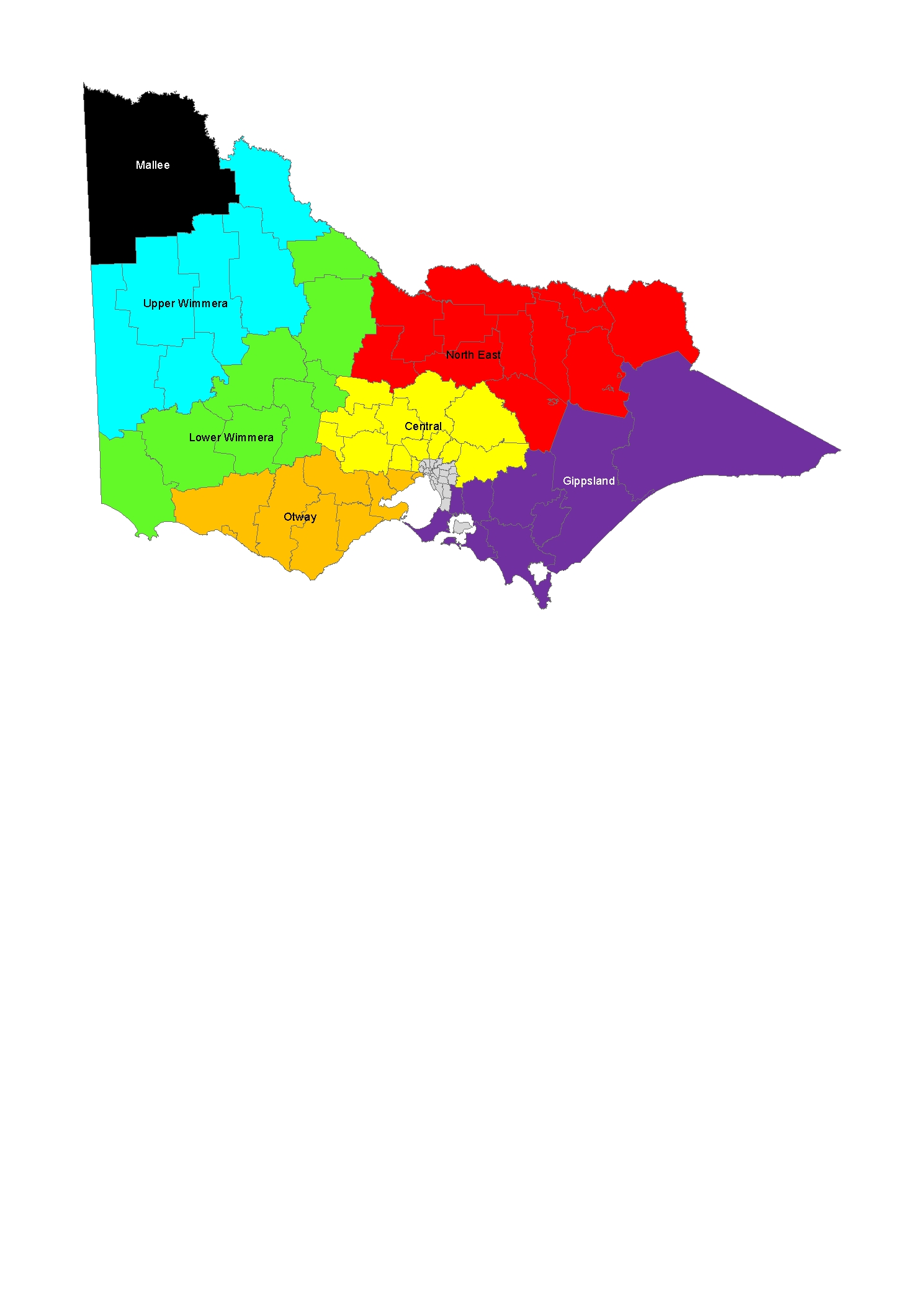 Appendix 2: Harvest Zones for 2025-2028Figure 2. Victorian Harvest Zones for the KHP. Effective from 1 January 2025 to 31 December 2028 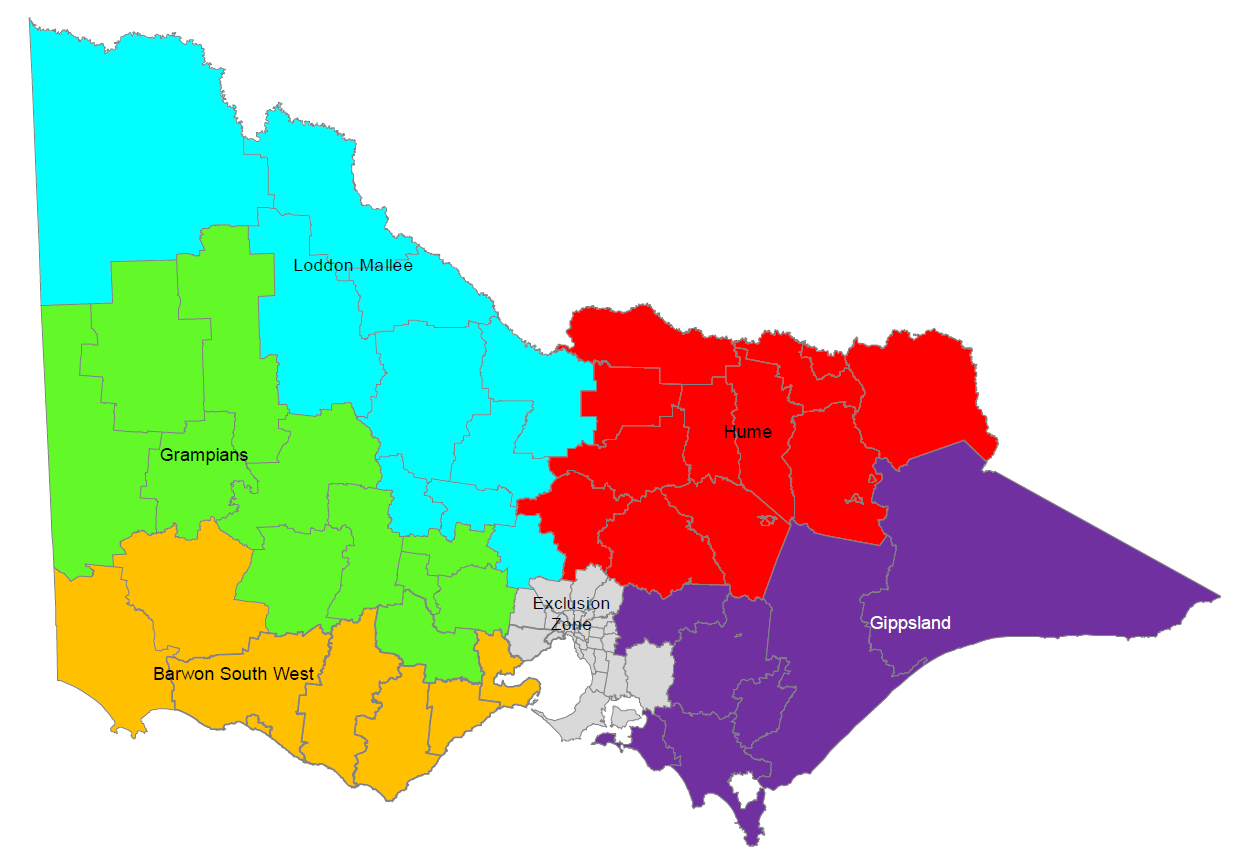 Appendix 3: Managing the KHP alongside the ATCW system The commercial harvest arrangements operate in parallel to the ATCW system that allows landholders to apply for permits to undertake kangaroo control for damage mitigation purposes. The ATCW system remains available to landholders who do not wish to engage a harvester or who are unable to access a harvester. Applicants for ATCWs must provide sufficient evidence to support their application including evidence of damage to property, farmland, the environment, or risks to human health and safety, and demonstrate consideration of alternative options, including non-lethal control.A key purpose of establishing Victoria’s KHP is to provide landholders with an alternative to undertaking their own legal kangaroo control and allow for utilisation of the carcasses of grey kangaroos that are controlled under the authority provided by this Plan which is not permitted under the ATCW system. In order to link landholders to commercial harvesters, the online system used by the GMA to administer the program includes a function whereby harvesters can provide contact details which can be accessed by landholders.   Since the introduction of the KHMP, the proportion of kangaroos controlled under the harvest program has been increasing with a corresponding drop in the number of ATCW’s issued for kangaroo control.  Some of the benefits of this trend include:improved animal welfare outcomes:Resulting from the participation of professional skilled harvesters.Improved monitoring and oversight on kangaroo control activities.Enhanced requirements on shooters.scientific rigour through quota setting to manage sustainability of kangaroo populations across the stateability to target compliance and enforcement activities.There is no legal mechanism in the Wildlife Act to impose a quota on ATCW numbers. However, the ability to adjust the commercial quota quarterly under the KHP helps ensure the total take remains at sustainable levels within the recommended total quota. Appendix 4: Biology, ecology, and conservation of Victorian kangaroosConservation statusBoth eastern and western grey kangaroos are considered secure in Victoria and nationally. The International Union for the Conservation of Nature (IUCN) Red List of Threatened Species regards both species as 'Least Concern' due to their wide distribution (see Figures 1 and 2), large populations, occurrence in a number of protected areas, lack of major threats and lack of observable declines. DistributionKangaroos are the dominant native herbivores across much of Victoria and there are three species found within the State. The eastern grey kangaroo (Macropus giganteus) occurs in much of the state except the semi-arid north-west. The western grey kangaroo (Macropus fuliginosus) is less common and occurs only in the west of the state, overlapping with the eastern Grey in much of that area. The Red Kangaroo (Osphranter rufus) is uncommon in Victoria and restricted to the far north-west of the state (Note: Red Kangaroos are not included in the KHP). Since the European settlement forests, woodlands, heathland and shrubland have been cleared to develop fertile lands for agriculture production, infrastructure, and new housing. As a result, populations of the three largest macropods, described above have increased (Dempster 1961, Edwards 1989, Barker and Caughley 1992, Norbury et al. 1993; Coulson et al. 1999). Kangaroos are often found on farmland, modified landscapes including peri urban and urban areas, and sometimes damage fences, crops, pasture, and additionally compete with livestock. Figures 1 and 2 illustrate the distribution of Grey Kangaroos in Victoria. Ecology and biologyEastern grey kangarooThe eastern grey kangaroo is believed to have expanded their range inland westwards, due to the increase in watering points for sheep and cattle (Tyndale-Biscoe 2005). The eastern grey kangaroo is an abundant species that occupies a range of habitats including semi-arid mallee scrubs, shrub woodlands and forests (Poole 1982). They are a large kangaroo with grey fur apart from their lighter bellies. Males can reach weights of over 70kg, while females rarely exceed 35kg (Dawson 2012). Eastern grey kangaroos in woodlands tend to have small overlapping home ranges, which tend to be larger in cleared agricultural areas (Jarman and Taylor 1983). In semi-arid and agricultural regions, home ranges were observed to be around 430 to 528 hectares. In comparison, areas of mixed woodland and adjacent farmland had relatively smaller home ranges, ranging from 27 to158 hectares (Moore, Coulson, and Way 2002). The presence of farmers, dogs and domestic stock may affect the size of home ranges in areas of woodland with adjacent farmland. Kangaroos may be inclined to remain closer to cover to avoid these disturbances (Moore et al2002, Viggers and Hearn 2005).Western grey kangarooThe western grey kangaroo has a lower abundance than the eastern grey kangaroo, and although its range seems to have increased in recent times the extent of this increase is unknown (Dawson 2012). The species occurs in a range of habitats including sclerophyll forest, woodland (including mallee), shrubland, heathland and farmland with remnant native vegetation (Coulson 1990, 1993). Western grey kangaroo were recognised as a separate species in the 1970s (Kirsch and Poole 1972); they are usually browner and slightly more slender in appearance than eastern Greys (Dawson 2012). They are thought to have diverged from a common ancestor relatively recently (i.e., sometime in the Pleistocene epoch) (Dawson 2012) and as such, differ little in their ecology and biology.ReproductionThe reproductive biology of western and eastern grey kangaroos has been extensively studied (Tyndale-Biscoe and Renfree 1987); they are seasonal breeders, exhibiting peak fertility and births between September and March, while remaining sexually inactivate between April and August (Poole 1973, 1976). Post-partum ovulation does not occur in either species. Unlike other large macropod species like the Red Kangaroo, they do not generally carry dormant embryos in the uterus, a phenomenon known as diapause (Tyndale-Biscoe 2005). While there is the potential for diapause in eastern grey kangaroos the function has vanished completely in western grey kangaroos (Poole 1975).These species are gregarious (Southwell 1984a) and form mobs that can range from only a few to hundreds (Fletcher 2006). The size of these groups have been found to be positively correlated to the population density in the area (Taylor 1982, Southwell 1984a, Jarman and Coulson 1989) and influenced by habitat, with groups in dense woodland areas smaller than those at equivalent densities in open cleared pasture habitat (Coulson and Raines 1985, Heathcote 1987, Jarman and Coulson 1989).Appendix 5: ThreatsThe EPBC Act requires all threats that could negatively impact kangaroo populations or the sustainability of kangaroo harvesting to be summarised in this Plan. Appendix 6: Impact assessmentImpacts for species, habitats, and ecosystems that result from actions outlined in this Plan are not expected to be significant and in various cases, there are potential benefits that may arise from the outcomes. Impacts, both potentially positive and negative have been identified and described below, along with mitigation strategies where potentially negative impacts have been recognised.Impacts to kangaroos (individuals or populations)OverharvestAlthough Moloney, Ramsey and Scroggie (2019) found little change in Victoria’s kangaroo population between 2017 and 2018, the KPFT Evaluation Report identified overharvesting as one potential threat to kangaroos’ sustainability. The KHMP is intended to address this risk. Similar commercial kangaroo harvesting programs have long been established in other Australian states, with research and population monitoring conducted in these jurisdictions demonstrating that harvesting is sustainable if appropriate precautions are taken (see for example, Olsen and Low 2006; Pople and Grigg 1999; Cooney et al 2012; Wilson and Edwards 2019). In Victoria, overharvesting will be prevented through regular population monitoring, applying proportional harvest quotas that respond to fluctuating populations, and employing a precautionary approach. A harvest quota of 10-20% of the population is generally considered ecologically sustainable, and Victoria’s quotas are set at the low end of the range. will be set within this range (Caughley et al. 1987; Hacker et al. 2004; Moloney et al. 2019). Historically it has been rare for kangaroo harvesting in Australia to come close to reaching full quotas. For instance, in 2021 the combined commercial harvest for all Australian states amounted 30.1% of their sustainable quotas (see summary statistics accessible via https://www.environment.gov.au/biodiversity/wildlife-trade/natives#a3).  Mitigation strategy:Regular monitoring and quota-setting to respond to population fluctuations.Proportional harvest strategy that sets quotas at levels that are sustainable for kangaroo populations and allows for uncertainty in population estimates (Milner-Gulland et al. 2001; Caughley 1987).If kangaroo populations fall significantly, the suspension of harvesting activities, or reduction of quota will be considered and implemented as necessary.Population estimates will be based on aerial survey data, which is generally believed to underestimate kangaroo abundance (Pople 2004).  Population demographicsThe genetic diversity of species can be influenced by the selective removal of individuals that display specific traits, potentially reducing the species’ fitness (Hale 2004; Markert et al. 2010). This could become a risk if harvested kangaroos are selected for specific traits, in numbers that are high enough to have long-term genetic impacts.     Mitigation strategy:Monitoring the sex of harvested kangaroos. Poor animal welfare outcomesWhen kangaroos are shot, there is a risk that it will not be done humanely. There are also welfare issues associated with harvesting female kangaroos that have pouch young or young-at-foot. However, professional harvesting under the KHP would result in improved animal welfare (Wilson and Edwards 2019). Mitigation strategy:The requirement for all kangaroos harvested under Victoria’s KHMP to be humanely killed in accordance with the National Code for Commercial Purposes.The requirement for harvesters to demonstrate firearms proficiency before being authorised.The requirement for existing harvesters to maintain firearms proficiency as in accordance with the National Code for Commercial Purposes.Providing the National Code for Commercial Purposes to all authorised harvesters; in addition, replicating key requirements from the National Code for Commercial Purposes in harvester authorisation conditions.Compliance checks and audits on harvesters to monitor compliance with animal welfare requirements.Impacts to habitats and ecosystemsImpacts on habitats are likely to be positive overall, with biodiversity benefits resulting from grazing pressure management (Choquenot et al. 1998). High kangaroo densities have been associated with reduced occurrence, height and seeding rates of some native grasses; reduced habitat quality for some ground-nesting birds; and reduced habitat quality for eastern barred bandicoots (Neave and Tanton 1989; Winnard and Coulson 2008). Grazing trials in south-west Queensland found that kangaroo grazing pressure limits regeneration of native grasses in areas that have been excluded from livestock grazing (Page and Beeton 2000). Kangaroo harvesting allows grazing pressure to be managed, increasing the success of regeneration of native vegetation and a reduction in the spread of non-palatable weed species. Commercial kangaroo harvesters could negatively impact habitats by introducing or dispersing invasive weeds. However, there is no evidence that commercial kangaroo harvesters contribute to the introduction and/or spread of invasive weeds more than other land users. Further, commercial harvesters are unlikely to cause erosion or land degradation as they generally operate on existing tracks and are reluctant to risk damage to their vehicles by venturing off-road (Wilson and Read 2003). Offcuts from harvesting activities, if not disposed of properly, can provide food source for predators such as foxes, wild dogs, or raptors (Read and Wilson 2004). Mitigation strategy:Minimising the presence of offcuts in ecosystems, including by mandating full carcass shooting (i.e., not permitting a skin-only trade).Distribution of educational material to harvesters and landholders on the recommended practices to minimise ecosystem impacts.Continued management of introduced predators, such as foxes. ReferencesAmpt, P. and Baumber, A. (2006). Building connections between kangaroos, commerce and conservation in the rangelands. Australian Zoologist, 33(3), pp. 398-409.Archer, M. (1985). The Kangaroo. McMahon's Point: Weldons.Barker, R. D., & Caughley, G. (1992). Distribution and abundance of kangaroos (Marsupialia: Macropodidae) at the time of European contact: Victoria. Australian Mammalogy, 15(1), 81-88.Bayliss, P. (1987). Kangaroo Dynamics. In: G. Caughley, N. Shepherd and J. Short, eds., Kangaroos: Their Ecology and Management in the Sheep Rangelands of Australia. Cambridge: Cambridge University Press.Bond, A. and Jones, D. (2014). Roads and macropods: interactions and implications. Australian Mammalogy, 36(1), pp. 1-14.Boyle, M. and Hone, J. (2014). Wildlife management aims and ecological processes: A case study of kangaroos. Wildlife Research, 39, pp. 7-14.Calaby, J. (1989). Changes in Macropodoid communities and populations in the past 200 years and the future. In: G. Grigg, P. Jarman and I. Hume, eds., Kangaroos, Wallabies and Rat Kangaroos. Sydney: Surrey Beatty and Sons, pp. 813-820.Caughley, G. and Sinclair, A. (1994). Wildlife ecology and management. Oxford: Blackwell Science.Caughley, G., Grigg, G. and Smith, L. (1985). The Effect of Drought on Kangaroo Populations. The Journal of Wildlife Management, 49(3), pp. 679-685.Cooney, R., Archer, M., Baumber, A., Ampt, P., Wilson, G., Smits, J. and Webb, G. (2012). In: P. Banks, D. Lunney and C. Dickman, eds., Science under siege: zoology under threat. Mosman: Royal Zoological Society of NSW, pp. 150-160.Coulson, G. (1990). Habitat separation in the Grey Kangaroos, Macropus giganteus Shaw and M. fulifinosus (Desmarest) (Marsupialia: Macropodidae) in Grampians National Park, Western Victoria. Australian Mammology, 13, pp. 33-40.Coulson, G. (1993). Use of heterogeneous habitat by the western grey kangaroo, Macropus fuliginosus. Wildlife Research, 20(2), pp. 137-149.Coulson, G., Alviano, P., Ramp, D., & Way, S. (1999). The kangaroos of Yan Yean: history of a problem population. Proceedings of the Royal Society of Victoria, 111(1), 121-130.Coulson, G. and Raines, J. (1985). Methods for Small-Scale Surveys of Grey Kangaroo Populations. Wildlife Research, 12(2), pp. 119-125.Dawson, T., McTavish, K. and Ellis, B. (2004). Diets and foraging behaviour of red and eastern grey kangaroos in arid shrub land: is feeding behaviour involved in the range expansion of the eastern grey kangaroo into the arid zone? Australian Mammalogy, 26(2), pp. 169-178.Dempster, J. K. (1961). Kangaroo management in Victorian agricultural areas. Journal of Agriculture, 59, 45-52.Descovich, K., Tribe, A., McDonald, I. and Phillips, C. (2016). The eastern grey kangaroo: current management and future directions. Wildlife Research, 43(7), pp. 576-589.Dunlop, M. and Brown, P. (2008). Implications of climate change for Australia’s National Reserve System: A preliminary assessment. Canberra: Department of Climate Change.Edwards G. P. (1989) The interaction between macropodids and sheep: A review. In: Kangaroos, Wallabies and Rat Kangaroos (eds G. Grigg, P. Jarman & I. Hume) pp. 795–803. Surrey Beany and Sons, Sydney.Edwards, G. P., Croft, D. B., & Dawson, T. J. (1996). Competition between red kangaroos (Macropus rufus) and sheep (Ovis aries) in the arid rangelands of Australia. Australian Journal of Ecology, 21(2), 165-172.Fletcher, D. (2006). Population dynamics of eastern grey kangaroos in temperate grasslands. PhD. University of Canberra.Grigg, G. and Pople, A. (2001). Sustainable use and pest control in conservation: Kangaroos as a case study. In: J. Reynolds, G. Mace, K. Redford and J. Robinson, eds., Conservation Biology 6: Conservation of Exploited Species, 1st ed. Cambridge: Cambridge University Press, pp. 403-423.Hacker, R., McLeod, S. and Druhan, J. (2003). Evaluating alternative management strategies for kangaroos in the Murray-Darling Basin. Orange: NSW Agriculture.Hale, P. (2004). Genetic effects of kangaroo harvesting. Australian Mammalogy, 26(1), pp. 75-86.Hayward, M., Callen, A., Allen, B., Ballard, G., Broekhuis, F., Bugir, C., Clarke, R., Clulow, J., Clulow, S., Daltry, J., Davies-Mostert, H., Fleming, P., Griffin, A., Howell, L., Kerley, G., Klop-Toker, K., Legge, S., Major, T., Meyer, N., Montgomery, R., Moseby, K., Parker, D., Périquet, S., Read, J., Scanlon, R., Seeto, R., Shuttleworth, C., Somers, M., Tamessar, C., Tuft, K., Upton, R., Valenzuela-Molina, M., Wayne, A., Witt, R. and Wüster, W. (2019). Deconstructing compassionate conservation. Conservation Biology, 33(4), pp. 760-768.Heathcote, C. (1987). Grouping of eastern grey kangaroos in Open Habitat. Wildlife Research, 14(4), pp. 343-348.Herbert, C., Snape, M., Wimpenny, C., Coulson, G. (2021). Kangaroos in peri-urban areas: A fool’s paradise? Ecological management &restoration, 22(1), pp.167-172.IPCC (2007). IPCC Fourth Assessment Report. Intergovernmental Panel on Climate Change.Jarman, P. and Coulson, G. (1989). Dynamics and adaptiveness of grouping in macropods. In: G. Grigg, P. Jarman and I. Hume, eds., Kangaroos, Wallabies and Rat-kangaroos. Sydney: Surrey Beatty &​ Sons.Jarman, P. and Taylor, R. (1983). Ranging of eastern grey kangaroos and Wallaroos on a New England Pastoral Property. Wildlife Research, 10(1), p. 33.Juillard, L. Q., & Ramp, D. (2022). The Impacts of Drought on the Health and Demography of eastern grey kangaroos. Animals, 12(3), 256.Kirsch, J. and Poole, W. (1972). Taxonomy and distribution of the grey kangaroos, Macropus giganteus Shaw and Macropus Fuliginosus (Desmarest), and their subspecies (Marsupialia: Macropodidae). Australian Journal of Zoology, 20(3), pp. 315-339.Lunney, D. (2010). A history of the debate (1948-2009) on the commercial harvesting of kangaroos, with particular reference to New South Wales and the role of Gordon Grigg. Australian Zoologist, 35(2), pp. 383-430.Marchant, S. and Higgins, P. (1993). Handbook of Australian, New Zealand & Antarctic birds. Volume 2: Raptors to Lapwings. Melbourne: Oxford University Press.Markert, J., Champlin, D., Gutjahr-Gobell, R., Grear, J., Kuhn, A., McGreevy, T., Roth, A., Bagley, M. and Nacci, D. (2010). Population genetic diversity and fitness in multiple environments. BMC Evolutionary Biology, 10(1), pp. 205-218.McCarthy, M. (1996). Red Kangaroo (Macropus rufus) Dynamics: Effects of Rainfall, Density Dependence, Harvesting and Environmental Stochasticity. The Journal of Applied Ecology, 33(1), pp. 45-53.Milner-Gulland, E., Shea, K., Possingham, H., Coulson, T., and Wilox, C. (2001). Competing harvesting strategies in a simulated population under uncertainty. Animal Conservation, 4, 157-167.Moloney, P., Ramsey, D. and Scroggie, M. (2019). State-wide abundance of kangaroos in Victoria Results from the 2018 aerial survey. Technical Report Series No. 296. Heidelberg: Arthur Rylah Institute for Environmental Research.Moore, B., Coulson, G. and Way, S. (2002). Habitat selection by adult female eastern grey kangaroos. Wildlife Research, 29(5), pp. 439-445.Neave, H. and Tanton, M. (1989). The Effects of Grazing by Kangaroos and Rabbits on the Vegetation and the Habitat of Other Fauna in the Tidbinbilla Nature Reserve, Australian Capital Territory. Australian Wildlife Research, 16(3), pp. 337-351.Norbury, G. L., Norbury, D. C., & Hacker, R. B. (1993). Impact of red kangaroos on the pasture layer in the Western Australian arid zone. The Rangeland Journal, 15(1), 12-23.Olsen, P. and Braysher, M. (2000). Situation Analysis Report: Update on Current State of Scientific Knowledge on Kangaroos in the Environment, Including Ecological and Economic Impact and Effect of Culling. Report to the Kangaroo Management Advisory Committee.Olsen, P. and Low, T. (2006). Update on Current State of Scientific Knowledge on Kangaroos in the Environment, Including Ecological and Economic Impact and Effect of Culling. Report to the Kangaroo Management Advisory Panel.Page, M. and Beeton, R. (2000). Is the removal of domestic stock sufficient to restore semi-arid conservation areas? Pacific Conservation Biology, 6(3), p. 245.Poole, W. (1973). A study of breeding in grey kangaroos, Macropus giganteus Shaw and M. fuliginosus (Desmarest), in central New South Wales. Australian Journal of Zoology, 21(2), pp. 183-212.Poole, W. (1975). Reproduction in the Two Species of Grey Kangaroos, Macropus Giganteus Shaw and M. Fuliginosus (Desmarest). II. Gestation, Parturition and Pouch Life. Australian Journal of Zoology, 23(3), pp. 333-353.Poole, W. E., Carpenter, S. M., & Wood, J. T. (1982). Growth of grey kangaroos and the reliability of age determination from body meausrements I. The eastern grey kangaroo, Macropus giganteus. Wildlife Research, 9(1), 9-20.Poole, W. (1976). Breeding Biology and Current Status of the Grey Kangaroo, Macropus Fulginosus, of Kangaroo Island, South Australia. Australian Journal of Zoology, 24(2), pp. 169-187.Pople, A. R. (2004). Population monitoring for kangaroo management. Australian Mammalogy, 26(1), 37-44.Pople, A. (2006). Modelling the spatial and temporal dynamics of kangaroo populations for harvest management. Report to the Department of Environment and Heritage. Canberra.Pople, T. and Grigg, G. (1999). Commercial harvesting of Kangaroos in Australia. Report prepared for Environment Australia.Read, J. and Wilson, D. (2004). Scavengers and detritivores of kangaroo harvest offcuts in arid Australia. Australian Wildlife Research, 31(1), pp. 51-56.Ritchie, E. and Bolitho, E. (2008). Australia’s Savanna Herbivores: Bioclimatic Distributions and                     an Assessment of the Potential Impact of Regional Climate Change. Physiological and Biochemical Zoology, 81(6), pp. 880-890.Robertshaw, J. and Harden, R. (1985). The Ecology of the Dingo in North-Eastern New South Wales. 2. Diet. Australian Wildlife Research, 12(1), pp. 39-50.Scroggie, M.P., Moloney, P. and Ramsey, D.S.L. (2023). Spatio-temporal trends in the abundance of grey kangaroos in Victoria, Australia. Wildlife Research (submitted).Southwell, C. (1984). Variability in Grouping in the eastern grey kangaroo, Macropus giganteus I. Group Density and Group Size. Wildlife Research, 11(3), pp. 423-435.Southwell, C. J. (1984). Variability in grouping in the eastern grey kangaroo, Macropus giganteus II. Dynamics of group formation. Wildlife Research, 11(3), 437-449.Taylor, R. (1982). Group Size in the eastern grey kangaroo, Macropus giganteus, and the Wallaroo, Macropus robustus. Wildlife Research, 9(2), p. 229.Tyndale-Biscoe, H. (2005). Life of Marsupials. Collingwood: CSIRO Publishing.Tyndale-Biscoe, H. and Renfree, M. (1987). Reproductive physiology of marsupials. Cambridge: Cambridge University Press.Viggers, K. and Hearn, J. (2005). The kangaroo conundrum: home range studies and implications for land management. Journal of Applied Ecology, 42(1), pp. 99-107.Wilson, D. and Read, J. (2003). Kangaroo harvesters: fertilising the rangelands. The Rangeland Journal, 25(1), pp. 47-55.Winnard, A. and Coulson, G. (2008). Sixteen years of eastern barred bandicoot Perameles gunnii reintroductions in Victoria: a review. Pacific Conservation Biology, 14(1), pp. 34-53.DefinitionsDefinitionsCommercial quotaThe annual quota available for the Kangaroo Harvesting Program. No more than 10% of Victoria’s total estimated grey kangaroo population when combined with the estimated number of kangaroos that are permitted for control under ATCWs.Ecological unitLandscape-scale approach to classifying the environment using a range of attributes such as climate, geomorphology, geology, soils, and vegetation (for example Bioregions or Ecological Vegetation Class (EVC) benchmarks).EmergencyAs defined in section 3 of the Emergency Management Act 2013, at the time of drafting this plan means- an emergency due to the actual or imminent occurrence of an event which in any way endangers or threatens to endanger the safety or health of any person in Victoria or which destroys or damages, or threatens to destroy or damage, any property in Victoria or endangers or threatens to endanger the environment or an element of the environment in Victoria including, without limiting the generality of the foregoing—an earthquake, flood, wind-storm or other natural event; anda fire; andan explosion; anda road accident or any other accident; anda plague or an epidemic or contamination; anda warlike act or act of terrorism, whether directed at Victoria or a part of Victoria or at any other State or Territory of the Commonwealth; anda hi-jack, siege or riot; anda disruption to an essential service.Exclusion ZoneKangaroo harvest management zone in Victoria where harvesting of grey kangaroos cannot occur.Field DepotAs defined in section 3 of the Meat Industry Act 1993, at the time of drafting this Plan, means a game processing facility used in the wild to store game meat temporarily under refrigeration before its transport to another game processing facility.Game processing facilityAs defined in section 3 of the Meat Industry Act 1993, at the time of drafting this Plan, means a meat processing facility for game.Grey kangaroosCollectively, the eastern grey kangaroo (Macropus giganteus) and the western grey kangaroo (Macropus fuliginosus).Harvest ZoneKangaroo harvest management zones in Victoria where harvesting of kangaroos can occur as authorised under the Kangaroo Harvesting Program.HarvesterA person authorised to harvest grey kangaroos under section 28A of the Wildlife Act 1975.LandholderA holder, owner, land manager, or occupant of land.Meat processing facilityAs defined in section 3 of the Meat Industry Act 1993, at the time of drafting this Plan, means-a general meat processing facility; ora pet food processing facility; ora butcher shop; orany place or vehicle that is used for the sale of meat for human consumption or the handling, storage, or transportation of meat for sale for human consumption but does not include a place or vehicle-where more manufactured meat, or products that contain some or no meat, is sold than unmixed meat; orwhere meat is sold to be consumed at that place or vehicle.OperatorAs defined in section 3 of the Meat Industry Act 1993, in relation to a meat processing facility, at the time of drafting this Plan, means the operator of that facility within the meaning of Part 4 of that Act. Specifically, a person authorised to operate a meat processing facility under the relevant licence.Pet food processing facilityAs defined in section 3 of the Meat Industry Act 1993, at the time of drafting this Plan, means-a knackery; ora place or vehicle (other than a retail butcher shop) where meat or seafood intended for consumption as pet food is stored for sale, prepared for sale or sold.PrimeSafeThe statutory Authority established under the Meat Industry Act 1993 that has function which includes among other things, controlling and keeping under review these standards of meat, poultry meat and game meat produced for consumption or sale within Victoria.Public land managerThe manager of public land is provided for in the relevant acts governing the management of public land, including but not limited to:a committee of management appointed under the Crown Land (Reserves) Act 1958Parks Victoria for national parks and state parks under the National Parks Act 1975.Separate quotaA separate quota is a quota provided for Harvesting that occurs on specified public land. A separate quota is outside of the released commercial quota for each Harvest Zone, but still incorporated into the total quota for that year.Total quotaThe total quota of grey kangaroos approved to be harvested across Victoria including both through the Kangaroo Harvesting Program and Authority to Control Wildlife system. No more than 10% of Victoria’s estimated grey kangaroo population.Wildlife ProcessorsA holder of a Wildlife Processor Licence issued by the Secretary of DEECA under section 22 of the Wildlife Act 1975 that authorises the person to receive and be in possession of grey kangaroos for the purpose of commercial processing. AcronymsAcronymsARI Arthur Rylah Institute for Environmental Research. ATCWAuthorisation to Control Wildlife. CBDCentral Business District.CRConservation Regulator.DEECADepartment of Energy, Environment, and Climate Action.DJSIRDepartment of Jobs, Skills, Industry and Regions.WTOWildlife Trade Operation.EPBC ActEnvironmental Protection and Biodiversity Conservation Act 1999 (Cth).GMAThe Game Management Authority. KHMPKangaroo Harvest Management Plan. KHPKangaroo Harvesting Program. LGALocal Government Area.WTMPWildlife Trade Management Plan.Supporting linksEnvironment Protection and Biodiversity Conservation Act 1999 (Cth)Game Meat Processing - PrimeSafeKangaroo Harvesting Program - DJSIRKangaroos - DEECAKangaroo Management - Service VictoriaMeat Industry Act 1993 (Vic)National Code of Practice for the Humane Shooting of Kangaroos and Wallabies for non-Commercial PurposesNational Code of Practice for the Humane Shooting of Kangaroos and Wallabies for Commercial PurposesPrevention of Cruelty to Animals Act 1986 (Vic)Reporting and governance - GMAWildlife Act 1975 (Vic)Wildlife Regulations 2013 (Vic)AimsAim 1: Ensure that commercial kangaroo harvesting in Victoria is ecologically sustainable.Aim 2: Ensure that commercial kangaroo harvesting in Victoria is conducted according to animal welfare standards.Aim 3: Ensure that commercial kangaroo harvesting activities are effectively regulated.Aim 4. Effectively monitor and enforce compliance.Aim 5: Work with Traditional Owners to identify opportunities for involvement.Aim 6: Facilitate research and development.Aim 7: Maintain accountability and transparency.Aim 8: Undertake program review and reporting.CentralGippslandLower WimmeraMalleeNorth EastOtwayUpper WimmeraUpper WimmeraBallaratBrimbankHepburnHumeMacedon RangesMeltonMitchellMooraboolMt AlexanderMurrindindiNillumbikWhittleseaYarra RangesBass CoastBaw BawCardiniaCaseyEast GippslandLatrobeMornington PeninsulaSouth GippslandWellingtonAraratCentral GoldfieldsGannawarraGlenelgLoddonNorthern GrampiansPyreneesSouthern GrampiansMilduraAlpineBenallaCampaspeGreater BendigoGreater SheppartonIndigoMansfieldMoiraStrathbogieTowongWangarattaWodongaColac OtwayCorangamiteGolden PlainsGreater GeelongHobsons BayMoyneSurf CoastWarrnamboolWyndhamBulokeHindmarshHorshamSwan HillWest WimmeraYarriambiackBulokeHindmarshHorshamSwan HillWest WimmeraYarriambiackExclusion Zone (No harvesting, ATCWs only)Exclusion Zone (No harvesting, ATCWs only)Exclusion Zone (No harvesting, ATCWs only)Exclusion Zone (No harvesting, ATCWs only)Exclusion Zone (No harvesting, ATCWs only)Exclusion Zone (No harvesting, ATCWs only)Exclusion Zone (No harvesting, ATCWs only)BanyuleBaysideBoroondaraGreater DandenongDarebinFrankstonFrench IslandGlen EiraKingstonKnoxManninghamMaribyrnongMaroondahMelbourneMoonee ValleyMerri-bekPort PhillipQueenscliffStonningtonWhitehorseYarra CityStonningtonWhitehorseYarra CityBarwon South WestGrampiansLoddon MalleeHumeGippslandColac OtwayCorangamiteGlenelgGreater GeelongMoyneSouthern GrampiansSurf CoastAraratBallaratGolden PlainsHepburnHindmarshHorshamMooraboolNorthern GrampiansPyreneesWest WimmeraYarriambiackBulokeCampaspeCentral GoldfieldsGannawarraGreater BendigoLoddonMacedon RangesMilduraMount AlexanderSwan HillAlpineBenallaGreater SheppartonIndigoMansfieldMitchellMoiraMurrindindiStrathbogieTowongWangarattaWodongaBass CoastBaw BawEast GippslandLatrobeSouth GippslandWellingtonYarra RangesExclusion Zone (No harvesting, ATCWs only)Exclusion Zone (No harvesting, ATCWs only)Exclusion Zone (No harvesting, ATCWs only)Exclusion Zone (No harvesting, ATCWs only)Exclusion Zone (No harvesting, ATCWs only)BanyuleBaysideBoroondaraBrimbankCardiniaCaseyGreater Dandenong DarebinFrankstonFrench IslandGlen EiraHobsons BayHumeKingston KnoxManninghamMaribyrnongMaroondahMelbourneMelton Monash Moonee ValleyMornington PeninsulaMerri-bekNillumbik Port PhillipQueenscliff StonningtonWhitehorseWhittleseaWyndhamYarraAim 1:Ensure that commercial kangaroo harvesting in Victoria is ecologically sustainable.Aim 1:Ensure that commercial kangaroo harvesting in Victoria is ecologically sustainable.Aim 1:Ensure that commercial kangaroo harvesting in Victoria is ecologically sustainable.Action1.1Populations of grey kangaroo species covered by the Plan will be estimated annually. Population estimates will be generated from population models developed for this purpose.Populations of grey kangaroo species covered by the Plan will be estimated annually. Population estimates will be generated from population models developed for this purpose.Indicator 1.1.1ARI deliver population modelling using the latest survey data, harvest data, ATCW data and climatic variables to estimate grey kangaroo numbers to inform quotas in an Annual Quota Report.DEECAAction1.2DEECA undertake aerial and/or ground grey kangaroo population surveys at regular intervals to inform population models and quota setting. DEECA undertake aerial and/or ground grey kangaroo population surveys at regular intervals to inform population models and quota setting. Indicator 1.2.1Surveys delivered according to the methodology as advised by ARI. Survey reports shared with the Australian Government prior to being published online. Aerial surveys are delivered biennially.Ground surveys are delivered every four years or as advised by ARI.DEECAAction1.3Harvest quotas will be set annually in each Harvest Zone. Quotas will be calculated using a proportional harvesting strategy based on sustainable levels of take for grey kangaroos.Harvest quotas will be set annually in each Harvest Zone. Quotas will be calculated using a proportional harvesting strategy based on sustainable levels of take for grey kangaroos.Ensure sustainability of grey kangaroo populations across Harvest Zones over time by monitoring harvest information, quota, and survey data. DEECAWhere harvesting occurs on public land, and a separate quota is required: ensure quota is identified from an approved kangaroo management plan as part of the application processaccount for in the total quota specify any separate quota in the KHP Annual Report.DEECAIndicator 1.3.1Commercial quota set each year in line with this Plan and publish quota report on the KHP website.DEECAIndicator 1.3.2The Australian Government is advised of harvest quota for the following calendar year by 31 December in the Annual Quota Report.DEECAAction1.4Control (including ATCWs) will be monitored throughout the year to ensure annual quotas are not exceeded within a particular Harvest Zone. Control (including ATCWs) will be monitored throughout the year to ensure annual quotas are not exceeded within a particular Harvest Zone. Review quota allocations on a quarterly basis (January, March, June, September) and adjust quotas if approvals under the ATCW system exceeds expected levels.DEECADJSIR or its agentsQuota periods are commenced yearly following approval by the Secretary to DEECA.DEECADJSIR or its agentsIndicator 1.4.1Quota announced each year and released each quarter following review and any required adjustments to ensure total quota is not exceeded and grey populations remain sustainable.DEECADJSIR or its agentsAction1.5Decisions on the allocation of the quota will take a precautionary approach.Decisions on the allocation of the quota will take a precautionary approach.Indicator 1.5.1Total quota will be set at no more than 10%.DEECAIndicator 1.5.2Where there is an absence of data or uncertainty in data analysis, a precautionary approach is taken to set quota using conservative estimates.DEECAAction1.6Ensure eastern and western grey kangaroos are not disproportionately harvested relative to naturally occurring species ratios.Ensure eastern and western grey kangaroos are not disproportionately harvested relative to naturally occurring species ratios.Harvesters report on the number of species harvested.DEECADJSIR or its agentsCollect data through Wildlife Processor Licence processes on species and numbers harvested.DEECADJSIR or its agentsMonitor grey kangaroo species taken through the KHP and approved for control under ATCW system to ensure harvesting occurs at the rate to which each species naturally occurs.DEECADJSIR or its agentsProvide educational material to harvesters to aide in species identification.DEECADJSIR or its agentsIndicator 1.6.1Harvesters report on the number of each species harvested and numbers included in the KHP Annual Report.DEECADJSIR or its agentsIndicator1.6.2Data is collected on species harvested through licence processes:Record books.Audits and returns.Interstate import and export permits.DEECAIndicator 1.6.3Reports on species harvested through the KHP and approved for control under the ATCW are compared to species ratios and included in the KHP Annual Report.DEECAIndicator 1.6.4Where grey kangaroo species are being disproportionately harvested (relative to naturally occurring species ratios), appropriate management actions are taken which may include:reduction or suspension of quota in a Harvest Zone or part thereofsuspension of harvesting activities in a Harvest Zone or part thereofexploring the introduction of species-specific quota (for example eastern grey kangaroo quota and western grey kangaroo quota).DEECAAction1.7In the event of an emergency, or where environmental factors are affecting grey kangaroo populations, whether long or short term (for example drought, bushfire or flood) harvesting may be suspended in an affected zone or part thereof with immediate effect.In the event of an emergency, or where environmental factors are affecting grey kangaroo populations, whether long or short term (for example drought, bushfire or flood) harvesting may be suspended in an affected zone or part thereof with immediate effect.Establish triggers for the review of the quota as a result of declared emergencies and include a summary of kangaroos euthanised on welfare grounds in the KHP Annual Report.DEECAIf significant impacts to grey kangaroos are detected as a result of local environmental factors or an emergency (including prolonged, widespread drought, bushfire, or flooding):DEECA to consider appropriate response actions which may include suspension of harvesting in a zone or part thereof.  Consider impacts of emergencies on a case-by-case basis and as advised by DEECA emergency response teams, wildlife welfare teams and ARI.DEECAEmergency response actions in a Harvest Zone or part of a Harvest Zone, may include:reduction or suspension of quota in a Harvest Zone or part thereofsuspension of harvesting activities in a Harvest Zone or part thereof.DJSIR to notify harvesters of any response actions and they will be implemented immediately.DEECADJSIR or its agentsIndicator 1.7.1Agencies to consider all relevant factors and DEECA to advise of any changes to the quota and/or the quota to be reinstated if a decision is made to recommence harvesting.Response actions taken as a result of emergency included in KHP Annual Report.DEECAIndicator 1.7.2Triggers established and included in KHP Annual Report.DEECAAim 2:Ensure that commercial kangaroo harvesting in Victoria is conducted according to animal welfare standards.Aim 2:Ensure that commercial kangaroo harvesting in Victoria is conducted according to animal welfare standards.Aim 2:Ensure that commercial kangaroo harvesting in Victoria is conducted according to animal welfare standards.Action2.1Enforce the conditions imposed through the commercial harvesting authorisation.Enforce the conditions imposed through the commercial harvesting authorisation.Authorised harvesters are required to comply with the National Code for Commercial Purposes which identifies requirements for ensuring harvesting activities are humane.DJSIR or its agentsAuthorised Officers monitor compliance by conducting inspections of kangaroos taken by commercial authorisation holders and follow-up reports in cases of non-compliance.DJSIR or its agentsIndicator 2.1.1Authorised Officers conduct in-field audits of harvesters to observe dispatching of kangaroos, both adult and young at foot, to ensure compliance with the National Code for Commercial purposes.DJSIR or its agentsAction2.2Harvesters are required to demonstrate the minimum standard of competency set out in the National Code for Commercial Purposes before receiving authorisation to harvest under the KHMP.Harvesters are required to demonstrate the minimum standard of competency set out in the National Code for Commercial Purposes before receiving authorisation to harvest under the KHMP.Indicator 2.2.1Authorisations only issued to harvesters who provide documented evidence of:a valid firearms proficiency accreditation which includes an accuracy test undertaken every 5 yearscompleting a recognised Game Harvester competency program*an appropriately licenced harvest vehicle with PrimeSafe.*Any accredited Game Harvester competency program that meets the requirements for licensing in another kangaroo harvesting jurisdiction will be recognised.DJSIR or its agentsIndicator 2.2.2Authorisation templates specify kangaroos cannot be shot, sold, or received unless they have been taken in accordance with the National Code for Commercial purposes.DJSIR or its agentsIndicator 2.2.3A copy of the National Code for Commercial Purposes is made available to all new authorised harvesters and published on the KHP website.DJSIR or its agentsAim 3: Ensure that commercial kangaroo harvesting activities are effectively regulated.Aim 3: Ensure that commercial kangaroo harvesting activities are effectively regulated.Aim 3: Ensure that commercial kangaroo harvesting activities are effectively regulated.Aim 3: Ensure that commercial kangaroo harvesting activities are effectively regulated.Action 3.1All participants are required to hold the appropriate authorisations and licences under relevant Victorian legislation.All participants are required to hold the appropriate authorisations and licences under relevant Victorian legislation.All participants are required to hold the appropriate authorisations and licences under relevant Victorian legislation.All participants operating under this Plan hold the appropriate licences and authorisations.Kangaroo harvesters; hold an authorisation under section 28A(1)(h) of the Wildlife Actare listed as an Approved Supplier under the Food Safety Plan of a participating meat processing facility.Operators of Harvest Vehicles use a Game processing facility (harvest vehicle) licence. Meat processing facilities hold a Wildlife Processor LicenceGame meat processing facility (Premises) or a Pet food processing facility licence under the Meat Industry Act.Operators of field depots hold a Game Meat Processing Facility (Field Depot) license as specified in PrimeSafe’s Wild Game Meat Harvesting Guidelines.DEECADJSIR or its agentsPrimeSafeIndicator 3.1.1All harvesters prior to being authorised under the Wildlife Act 1975, produce evidence of firearms accreditation and proficiency, game harvester skillset accreditation and evidence of a vehicle registered with PrimeSafe. These records are manually sighted and recorded.DJSIR or its agentsAction3.2Conditions are applied to authorisations and licences to reflect the actions of this Plan.Conditions are applied to authorisations and licences to reflect the actions of this Plan.Conditions are applied to authorisations and licences to reflect the actions of this Plan.Review and update conditions as required in response to changes in regulatory arrangements or operational/administrative policies.DEECADJSIR or its agentsLicence and authorisation holders are informed in writing of changes to conditions, prior to those changes being implemented.DEECADJSIR or its agentsIndicator 3.2.1Standard conditions reflecting the actions of this Plan are included:in authorisation templates which authorised harvesters receive with their authorisationon Wildlife Processor licences issued under the Wildlife Act.DEECADJSIR or its agentsAction3.3Ensure tags are issued and used in accordance with conditions and harvester allocation rules published on the KHP website.DJSIR or its agent:specify the maximum number of quota a harvester can apply for at any one timeapply quota consistently and ensure individual allocation of tags to harvesters does not exceed the specified maximum number publish harvester allocation rules on the KHP website.DJSIR or its agentsHarvesters affix tags to each kangaroo taken regardless of whether the kangaroo is removed from the property for processing. Tagging is not required for pouch young and young at foot that are euthanised in accordance with the National Code for Commercial Purposes.DJSIR or its agentsWhere a separate quota is issued for a specified area of public land, the relevant public land managers advise DJSIR or its agent of the requested number of tags to be issued to each of its nominated harvesters.DJSIR or its agentsIndicator 3.3.1DJSIR or its agent issue tags to kangaroo harvesters that correspond to an individual allocation of the commercial quota for each Harvest Zone.DJSIR or its agentsIndicator 3.3.2Harvester quota allocation rules published on the KHP website.DJSIR or its agentsAction3.4Reporting systems enable acquisition of GPS coordinates and property details of harvest locations.Reporting systems enable acquisition of GPS coordinates and property details of harvest locations.Reporting systems enable acquisition of GPS coordinates and property details of harvest locations.Tags are barcoded and scanned tags are linked to a harvest property via an online reporting platform. DJSIR or its agentsRecord harvest locations and monitor to ensure quota is used in the correct Harvest Zone.DJSIR or its agentsIndicator 3.4.1Ensure that harvesting occurs in permitted areas only and tags are used in the correct Harvest Zones.DJSIR or its agentsAim 4: Effectively monitor and enforce compliance.Aim 4: Effectively monitor and enforce compliance.Aim 4: Effectively monitor and enforce compliance.Aim 4: Effectively monitor and enforce compliance.Action4.1Provide material outlining the requirements of relevant laws, codes, or conditions as reflected in this Plan to applicants and processors. Distribute to all relevant participants, the recommended practises for before, during, and after harvesting.Provide material outlining the requirements of relevant laws, codes, or conditions as reflected in this Plan to applicants and processors. Distribute to all relevant participants, the recommended practises for before, during, and after harvesting.Indicator 4.1.1Educational material:is distributed to authorised harvesters upon receiving their authorisationis made available on the KHP websiteincludes but is not limited to:responsible disposing of offalharvester considerations for responsible practice.DEECADJSIR or its agentsAction4.2Local training courses are available to ensure participants meet the prerequisites for authorisation and fulfil their obligations under the National Code for Commercial Purposes. Local training courses are available to ensure participants meet the prerequisites for authorisation and fulfil their obligations under the National Code for Commercial Purposes. Monitor the availability of suitable training for local harvesters and facilitate opportunities where possible.DJSIR or its agentsIndicator 4.2.1Harvesters informed of any training opportunities.DJSIR or its agentsAction4.3Risk-based and intelligence led compliance activity is undertaken to monitor compliance with the actions of this Plan.Risk-based and intelligence led compliance activity is undertaken to monitor compliance with the actions of this Plan.Develop and share with DEECA an approved annual compliance plan that outlines priorities, activities, and target metrics to ensure authorised harvesters adhere to this Plan. DJSIR or its agentsIndicator 4.3.1Annual compliance priorities and themes is shared with the Australian Government and DEECA.DJSIR or its agentsIndicator 4.3.2All meat processing facilities are audited minimum annually.PrimeSafeIndicator 4.3.3Regular compliance for Wildlife Processor Licences undertaken and returns for Wildlife Processor Licences are monitored.DEECAAction4.4Monitor the accuracy of industry returns and investigate discrepancies.Monitor Harvester industry returns and complete regular audits.DJSIR or its agentsWhere discrepancies are detected, use this information to inform compliance activities and ensure compliance monitoring is targeted where required.DJSIR or its agentsIndicator 4.4.1All harvester returns are audited to ensure that kangaroos are being harvested in the allocated zones and the correct species is being recorded. Any discrepancies are investigated.DJSIR or its agentsAction 4.5Investigate and appropriately respond to suspected unlawful activity. Investigate and appropriately respond to suspected unlawful activity. Operate in accordance with an approved Compliance Strategy to establish a consistent approach to compliance/enforcement activities decisions. DJSIR or its agentsIndicator 4.5.1Investigate and appropriately respond to reports of activities in breach of authorisation/licence conditions.DEECADJSIR or its agentsPrimeSafeDEECADJSIR or its agentsPrimeSafeAction4.6DJSIR and its agents, DEECA, PrimeSafe and other government regulators share intelligence and information relevant to the commercial harvesting of grey kangaroos in Victoria in accordance with the requirements of the Privacy and Data Protection Act 2014.DJSIR and its agents, DEECA, PrimeSafe and other government regulators share intelligence and information relevant to the commercial harvesting of grey kangaroos in Victoria in accordance with the requirements of the Privacy and Data Protection Act 2014.Maintain compliance records in a database and share compliance information with other agencies as agreed or requested. DEECADJSIR or its agentsPrimeSafeDJSIR or its agents provides DEECA with quarterly compliance reports.DEECADJSIR or its agentsPrimeSafeAgencies use compliance information to assist in discussions for focal areas for compliance activities. DEECADJSIR or its agentsPrimeSafeIndicator 4.6.1Annual compliance reports published on KHP website.DEECADJSIR or its agentsPrimeSafeAction4.7Interstate export of kangaroo carcasses is conducted in accordance with export permits issued under the Wildlife Act.Interstate export of kangaroo carcasses is conducted in accordance with export permits issued under the Wildlife Act.Indicator 4.7.1Domestic export of carcasses to processors in other states complies with export permit requirements issued under section 50 of the Wildlife Act.DEECAAim 5:Work with Traditional Owners to identify opportunities for involvement.Aim 5:Work with Traditional Owners to identify opportunities for involvement.Aim 5:Work with Traditional Owners to identify opportunities for involvement.Aim 5:Work with Traditional Owners to identify opportunities for involvement.Action5.1Identify and support opportunities for involvement in the KHP by working with Traditional Owners. Identify and support opportunities for involvement in the KHP by working with Traditional Owners. Identify and support opportunities for involvement in the KHP by working with Traditional Owners. DEECA and DJSIR work with interested Traditional Owner groups to understand their interests and aspirations regarding the KHP. DEECADJSIR or its agentsTraditional OwnersWork with Traditional Owners to identify opportunities for their involvement. This may include identifying employment opportunities for Traditional Owners involvement as program participants (harvesters or processors).DEECADJSIR or its agentsTraditional OwnersIndicator 5.1.1Traditional Owner groups are provided opportunity for involvement in the KHP.DEECADJSIR or its agentsTraditional OwnersAction5.2Develop partnerships with interested Traditional Owner groups to ensure contributions to relevant kangaroo management actions on country.Develop partnerships with interested Traditional Owner groups to ensure contributions to relevant kangaroo management actions on country.Develop partnerships with interested Traditional Owner groups to ensure contributions to relevant kangaroo management actions on country.Provide Traditional Owners information related to permissions and access to kangaroos under the Wildlife Act.DEECADJSIR or its agentsTraditional OwnersIndicator 5.2.1Consult and involve Traditional Owners in the Wildlife Act review and implement processes to ensure their desired involvement in the KHP.DEECADJSIR or its agentsTraditional OwnersIndicator 5.2.2Improved information is available for Traditional Owners in relation to Wildlife Act permissions and access to kangaroos.DEECADJSIR or its agentsTraditional OwnersAction 5.3Develop and share material to educate participants of the KHP and community on the cultural importance of macropods to Traditional Owner groups.Develop and share material to educate participants of the KHP and community on the cultural importance of macropods to Traditional Owner groups.Indicator 5.3.1Relevant websites will provide information on the cultural importance of macropods to Traditional Owner groups.DEECAAim 6: Facilitate research and development.Aim 6: Facilitate research and development.Aim 6: Facilitate research and development.Aim 6: Facilitate research and development.Action6.1The Plan will provide for any policy improvements or new research findings.The Plan will provide for any policy improvements or new research findings.Ensure that educational material is updated with any new research findings to support management practices including compliance activities and protection of animal welfare.DEECADJSIR or its agentsKHP Steering Committee assess effectiveness of the Plan and publish any relevant findings in KHP Annual Report.KHP Steering CommitteeIndicator 6.1.1Data on kangaroo management activities is used to inform any necessary changes to the Plan:Survey data.KHP data such as numbers on harvesting, species, sex, dependent young euthanised.Kangaroos approved for control under ATCWs.Compliance metrics.KHP Steering CommitteeIndicator 6.1.2New research is discussed and considered to inform any necessary changes to the Plan.KHP Steering CommitteeAction6.2Changes to program arrangements are documented and communicated effectively.Changes to program arrangements are documented and communicated effectively.Indicator 6.2.1Program arrangements and the actions of this Plan improved as needed and any changes to program communicated to participants or community.DEECAAction6.3Kangaroo population survey data is used to build long-term population data sets of Victorian kangaroos to inform future management of kangaroos.Kangaroo population survey data is used to build long-term population data sets of Victorian kangaroos to inform future management of kangaroos.Indicator 6.3.1Kangaroo population survey data used to inform decision making into future management of kangaroos.DEECAAction6.4Update and refine sustainable harvest models, using data from kangaroo population surveys and harvest returns, ATCW information, and other relevant data sources. Update and refine sustainable harvest models, using data from kangaroo population surveys and harvest returns, ATCW information, and other relevant data sources. Indicator 6.4.1Sustainable harvest models updated based on expert advice and evaluation of relevant data. The advice will be used to inform the next years quotas.DEECAAction6.5Identify, facilitate and where relevant collaborate with other agencies and research institutions (for example ARI) for information sharing and potential research to address knowledge gaps.Identify, facilitate and where relevant collaborate with other agencies and research institutions (for example ARI) for information sharing and potential research to address knowledge gaps.Collaborate with other agencies and research institutions and promote research to address knowledge gaps in:kangaroo population dynamicsimpact of harvesting on animal welfarepopulation control to address welfare concerns during times of critical stress (for example natural disaster, drought).DEECAParticipate in relevant kangaroo management forums and conferences. Share appropriate information with other States on kangaroo harvesting practices and research.  DEECAIndicator 6.5.1Relevant research considered in developing the Plan throughout its operation. DEECAAim 7:Maintain accountability and transparency.Aim 7:Maintain accountability and transparency.Aim 7:Maintain accountability and transparency.Aim 7:Maintain accountability and transparency.Action7.1Maintain up to date documents online and ensure information about the actions of this Plan and the operation of the program are accessible to all interested parties.Maintain up to date documents online and ensure information about the actions of this Plan and the operation of the program are accessible to all interested parties.Indicator 7.1.1Relevant documents are published on the appropriate websites (see Supporting links). These include:the KHMPannual summary of harvest return dataAnnual Quota Report for the following year (published within two weeks of their finalisation and submission to the Australian Government)KHP Annual Report on the total take of eastern and western grey kangaroos across both the KHP and the ATCW system in each Harvest Zone.DEECADJSIR or its agentsAction7.2Provide opportunities for community feedback on the KHP and KHMP.Provide opportunities for community feedback on the KHP and KHMP.Provide Knowledge Articles to the Customer Contact Centre to help respond and refer community enquiries.DEECADJSIR or its agentsIndicator 7.2.1Community enquiries will be responded to in a timely manner.DEECADJSIR or its agentsAction7.3Develop a communication approach to support the KHMP and communication with the community on relevant issues.Develop a communication approach to support the KHMP and communication with the community on relevant issues.Indicator 7.3.1A stakeholder communication and engagement framework is developed in 2024 to support the implementation of the Plan and a summary version published on the DEECA website.DEECADJSIR or its agentsAction7.4Collection of data, additional to that which is required under authorisations and licences, is provided by harvesters and processors, and is reported on.Collection of data, additional to that which is required under authorisations and licences, is provided by harvesters and processors, and is reported on.Indicator 7.4.1Data on grey kangaroos provided by harvesters and processors, such as the species, sex, and number of joeys euthanised, included in the KHP Annual Report.DEECADJSIR or its agentsAim 8:Undertake program review and reporting.Aim 8:Undertake program review and reporting.Aim 8:Undertake program review and reporting.Action8.1Evaluate the Plan before it expires, or if there are significant policy, regulatory or administrative changes.Evaluate the Plan before it expires, or if there are significant policy, regulatory or administrative changes.Public consultation will be conducted for any comprehensive review of this Plan and relevant public consultation summary report will be published on DEECA’s website.DEECAUpdate the plan to reflect any significant and time critical legislative, regulatory, or administrative arrangements as required.DEECAIndicator 8.1.1Public consultation, stakeholder engagement and review will occur at least 12 months prior to the Plans expiry.DEECAIndicator 8.1.2Public consultation summary report is published on DEECA’s website.DEECAAction8.2Produce annual reports for the Australian Government, in line with obligations under this Plan's approval process under the EPBC Act. Produce annual reports for the Australian Government, in line with obligations under this Plan's approval process under the EPBC Act. Annual reports will be provided to the Australian Government in accordance with the requirements of the EPBC Act, these reports include a KHP Annual Report and an Annual Quota Report. The KHP Annual Report will include:actual quota harvested of eastern and western grey kangaroo by Harvest Zone compared to the available quotaeastern and western grey kangaroos permitted to be harvested under the ATCW systemsex ratio of harvested kangaroos as reported by harvestersdependant young euthanised as reported by harvestersany natural disasters affecting commercial harvestingcompliance statistics including:number of compliance investigationsnumber of harvesters subjected to in field-auditsnumber of authorisations suspended/cancelled.The Annual Quota Report will include:population estimates for each harvest zonequota calculations for the following yearany changes to quota or harvest zonesdata outlining trends in populations estimates, quotas and harvest.DEECADJSIR or its agentsIndicator 8.2.1KHP Annual Report provided to the Australian Government by 31 March each year.DEECADJSIR or its agentsIndicator 8.2.2 Annual Quota Report provided to the Australian Government by 31 December each year.DEECADJSIR and its agentsIndicator 8.2.3Reports are made publicly available on the relevant websites including:KHP Annual ReportAnnual Quota Report Quarterly quota allocation reports.DEECADJSIR and its agentsAction8.3Scientific approaches, including survey methods and the sustainable harvest model developed for Victoria are regularly reviewed and made publicly available.Scientific approaches, including survey methods and the sustainable harvest model developed for Victoria are regularly reviewed and made publicly available.Population model used by ARI to determine grey kangaroo population estimates will be peer reviewed and regularly evaluated.DEECAIndicator 8.3.1Survey methods and the sustainable harvest model reviewed at appropriate intervals and relevant information made available on DEECA website.DEECAIndicator 8.3.2Share raw survey data used to prepare Annual Quota Report with Australian Government. Release and publish online.DEECAAction8.4Explore opportunities to improve the KHP and future KHMPs throughout the life of this Plan.Explore opportunities to improve the KHP and future KHMPs throughout the life of this Plan.Investigate the feasibility of cost recovery for the administration of the program. KHP Steering CommitteeIndicator 8.4.1Opportunities explored to improve operational processes of the ATCW system and the KHP (for example better reconciliation of reporting information).KHP Steering Committee  Eastern grey kangarooWestern grey kangaroo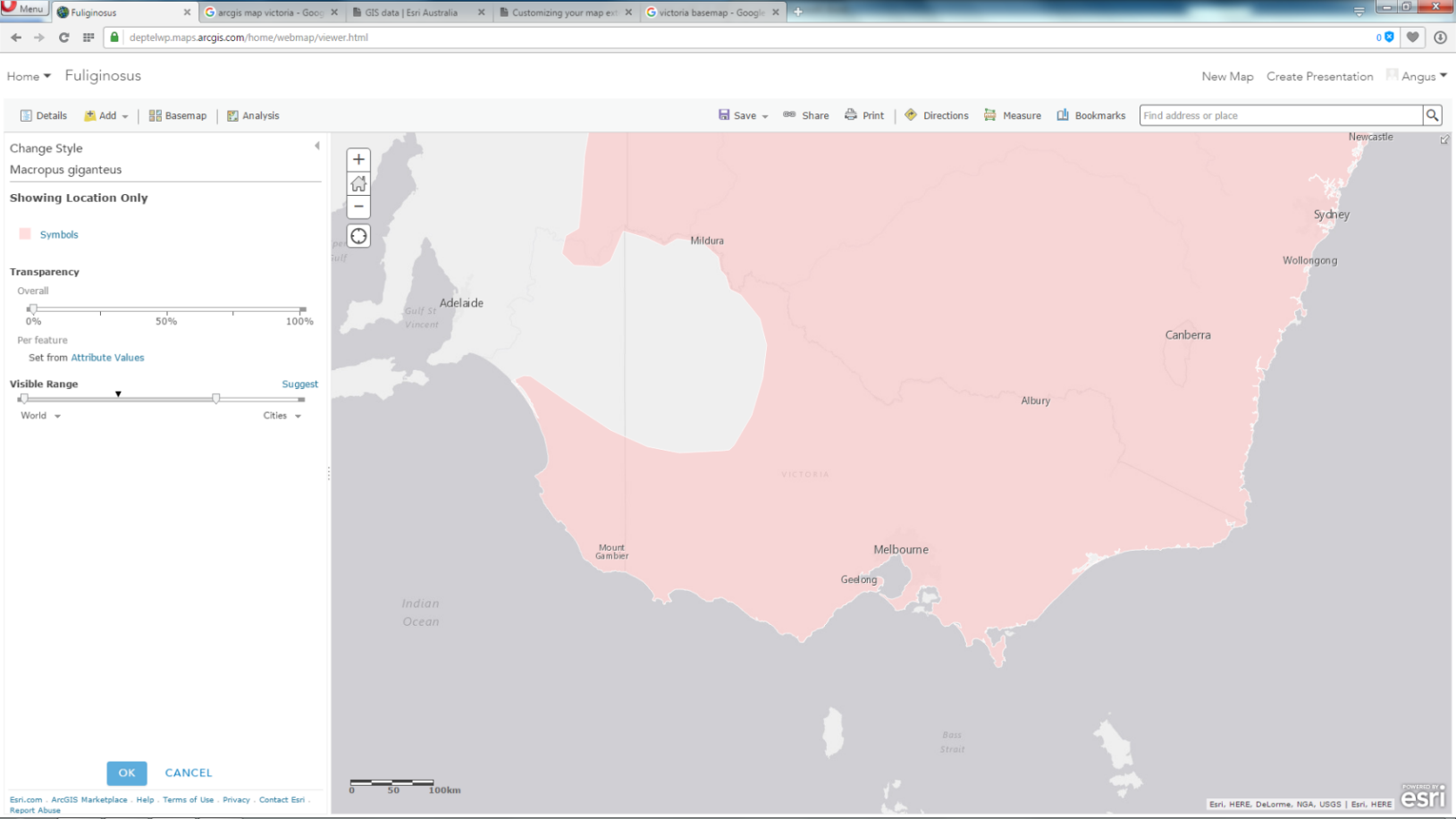 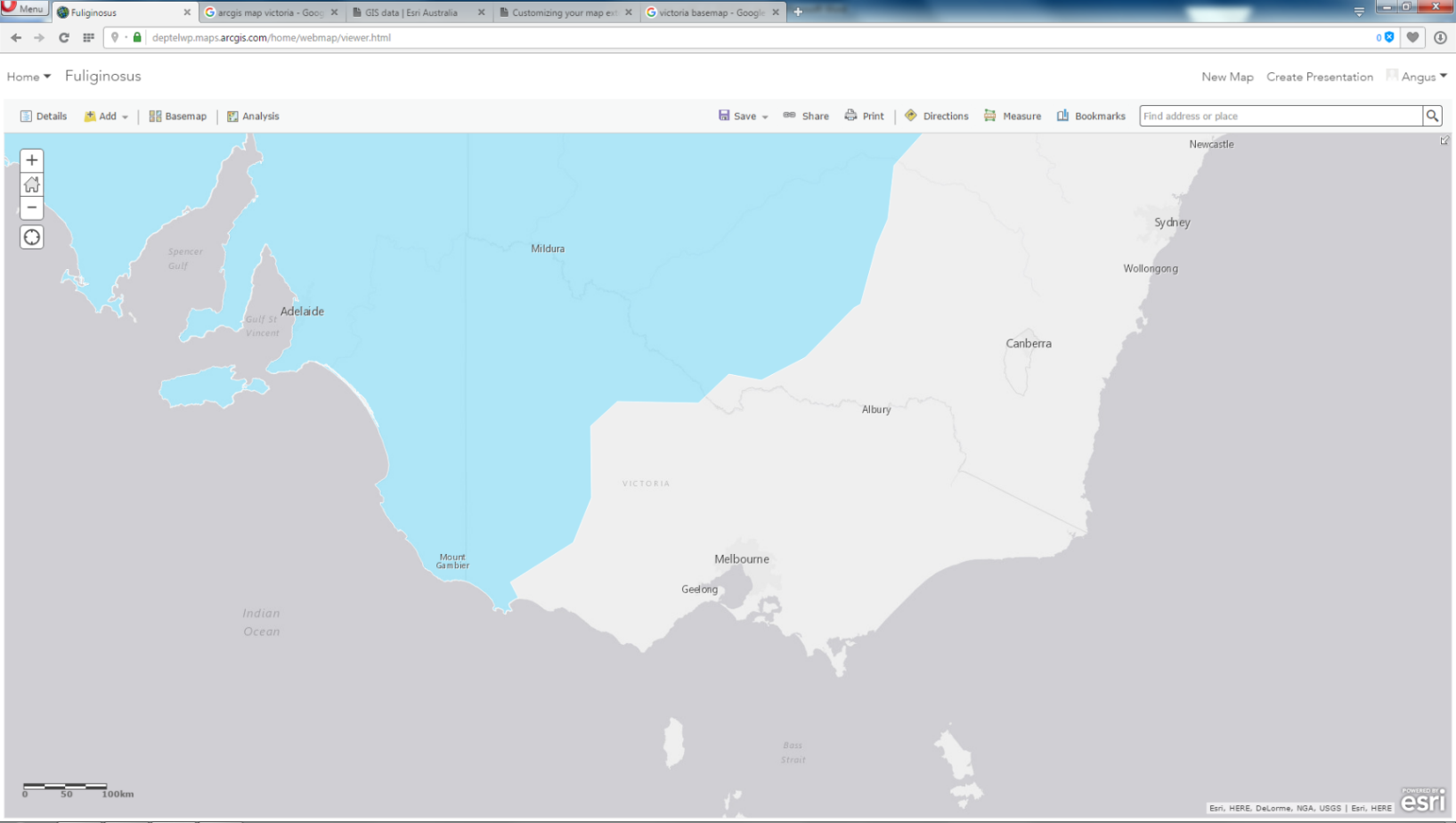 Figure 1: Eastern grey kangaroo distribution in VictoriaFigure 2: Western grey kangaroo distribution in VictoriaThreatCommentsClimate changeThe average global temperature is predicted to rise 2-3°C by the end of the century, placing approximately 20-30% of the world’s species at risk of extinction. The possible impacts on Victorian kangaroo populations are not well understood, but these could include changes in food availability, fertility, species distribution, and heat-related die-offs.  References: Ritchie and Bolitho 2008; Dunlop and Brown 2008; Jonzen et al. 2010; IPCC 2007.DiseaseKangaroos are susceptible to a variety of diseases and parasites. Long-term population monitoring indicates that populations are not significantly impacted by them.  References: Pople and Grigg 1999DroughtThere is a clear correlation between kangaroo numbers and increases in plant biomass and productivity, influenced by rainfall. Conversely, droughts can dramatically reduce kangaroo numbers. However, kangaroos are adapted to variable rainfall patterns, with their reproductive patterns enabling populations to recover quickly after drought conditions end.References: Caughley et al. 1985, Bayliss 1987; Caughley and Sinclair 1994; McCarthy 1996; Ampt and Baumber 2006; Descovich et al. 2016; Boyle and Hone 2014.Emergencies A study of the short-term effects of flooding on kangaroo populations found they are able to successfully move to higher ground when their usual habitat is flooded. Floods are occasionally associated with localised epizootic disease outbreaks, but these are not considered a long-term threat to kangaroo populations.  References: Olsen and Braysher 2000; Hale 2004.When flooding follows long-term drought, longer-term effects may impact kangaroo health and demography.References: Juillard and Ramp, 2022.Habitat loss and modificationOverall, habitat modification has improved conditions for kangaroos because of land clearing and the provision of watering points.References: Caughley et al. 1984; Archer, M.. 1985; Calaby, J.1989; Pople and Grigg 1999; Olsen and Low 2006; Descovich et al. 2016.Harvesting (genetic impacts) There is concern that commercial kangaroo harvesting could affect species fitness and evolutionary potential if the harvest selects for fitness traits. In particular, prioritising large kangaroos for their yield is sometimes speculated to affect species fitness. However, comparisons of harvested and unharvested populations do not demonstrate any loss of genetic diversity as a result of harvesting. Finally, harvest numbers are too low to remove alleles from the population. The likelihood that kangaroo harvesting has long-term genetic consequences is limited. References: Hale 2004; Pople and Grigg 1999; Pople 2006.Human predationDespite concern that harvesting could reduce the viability of kangaroo populations, longstanding programs in other Australian states have not had this impact. Changes in the relative value of kangaroo meat, or the extent to which kangaroos are considered a valuable resource, impacts the proportion of the kangaroo harvesting quota that is used. However, harvest quotas in Victoria are set conservatively to ensure kangaroo harvesting operates at levels that are considered sustainable. Damage mitigation control also poses a risk to kangaroo populations, but kangaroo control undertaken under ATCWs will be counted as part of Victoria’s overall sustainable kangaroo harvesting quota and commercial harvest quotas set more conservatively to allow a buffer for ATCW control.Hunting of kangaroos by Victorian Traditional Owners on country is another form of human predation on kangaroos. At present, only a small number of Traditional Owner groups have agreements in place that provide for hunting of wildlife for traditional purposes and the impact on kangaroo populations is likely to be negligible. References: Pople and Grigg 1999; Dawson et al. 2004; Grigg and Pople 2001; Olsen & Low 2006; Cooney et al. 2012; Lunney 2010; Ampt and Baumber 2006; Hacker et al. 2004.  PredationDingoes are considered the only significant non-human predators of mature kangaroos, but foxes and possibly wedge-tailed eagles have been known to prey on young kangaroos. In pastoral areas, it is likely that dingoes would prefer sheep to kangaroos as prey. Victorian dingo populations are small and unlikely to have a meaningful impact on the state’s kangaroo population. References: Robertshaw and Harden 1989; Marchant and Higgins 1993.Vehicle collisions Macropods are not migratory but have large home ranges and road crossings are frequent. Collision rates are highest at roads with medium traffic volumes, which are low enough not to deter crossing attempts but high enough to present a collision risk. Factors that have been linked with higher macropod road-kill rates include flightiness, which is highest for red and grey kangaroos; drought; peri urban development; and road attributes, such as sharp bends or obstructions that reduce drivers’ visibility.Although roads may play a significant role in decreasing the viability of vulnerable and endangered macropod populations, such as the Brush-tailed Rock Wallaby, these species will not be harvested.         References: Bond and Jones 2014; Lee et al. 2010; Lee 2006; Herbert et al. 2021.   